Digital Outcomes and Specialists 4 Framework Agreement  Call-Off ContractThis Call-Off Contract for the Digital Outcomes and Specialists 4 Framework Agreement (RM1043.6) includesPart A - Order FormPart B – Terms and conditions1.	Contract start date, length and methodology2.  Supplier Staff3.  Swap-out4.  Staff vetting procedures5.  Due diligence6.	Warranties, representations and acceptance criteria7.	Business continuity and disaster recovery8. _Payment terms and VAT9.	Recovery of sums due and right of set-off10.	Insurance11.	Confidentiality12. Conflict of Interest13.	Intellectual Property Rights14. Data Protection and Disclosure15. Buyer Data16.	Document and source code management repository17.	Records and audit access18.	Freedom of Information (FOI) requests19. Standards and quality20.	Security21.	Incorporation of terms22.	Managing disputes23.	Termination24. Consequences of termination25.	Supplier’s status26.	Notices27.	Exit plan28.	Staff Transfer29. Help at retendering and handover to replacement supplier30. Changes to Services31. Contract changes32.	Force Majeure33.	Entire agreement34.	Liability35.	Waiver and cumulative remedies36.	Fraud37.	Prevention of bribery and corruption38.	Legislative change39.	Publicity, branding, media and official enquiries40. Non Discrimination41.	Premises42.	Equipment43.	Law and jurisdiction44. Defined TermsPart C - The SchedulesSchedule 1 - RequirementsSchedule 2 - Supplier’s responseSchedule 3 - Statement of Work (SOW), including pricing arrangements and Key StaffSchedule 4 - Contract Change Notice (CCN)Schedule 5 - Balanced ScorecardSchedule 6 - Optional Buyer terms and conditionsSchedule 7 - How Services are bought (Further Competition process)Schedule 8 - Deed of guaranteeSchedule 9 - Processing, Personal Data and Data SubjectsSchedule 10 – Alternative ClausesThe Order Form (Part A), the Terms and Conditions (Part B), and the Schedules (Part C) will become the binding contract after the Further Competition Process has been concluded. Specific details will be added after the award of the Framework Agreement. The Order Form may include:Buyer and Supplier detailscontract termDeliverableslocationwarrantiesstaffing needsstaff vetting procedurenotice period for terminationstandards required (including security requirements)charges, invoicing method, payment methods and payment terms additional Buyer terms and conditionsinsurancesbusiness continuity and disaster recoverysecuritygovernancemethodologyBuyer and Supplier responsibilities A mockup Order Form (Part A) and Schedules (Part C) are set out below.During the lifetime of the Framework Agreement, the Call-Off Contract Order Form template will be regularly updated to ensure that it continues to meet user needs.Part A - Order Form This Order Form is issued in accordance with the Digital Outcomes and Specialists Framework Agreement (RM1043.6).Principle contact details Data Protection Officers Call-Off Contract Charges:	<Redacted>SIGNED:Part B – Terms and conditions1.	Call-Off Contract start date, length and methodology1.1 	The Supplier will start providing the Services in accordance with the dates specified in any Statement of Work (SOW). 1.2 	Completion dates for Deliverables will be set out in any SOW. 1.3 	Unless the Call-Off Contract period has been either increased in accordance with Clause 1.4 or decreased in accordance with Clause 1.5 then the term of the Call-Off Contract will end when the first of these occurs: the Call-Off Contract period End Date listed in the Order Form is reached; orthe final Deliverable, specified in the final SOW, is completed.1.4 	The Buyer can extend the term of the Call-Off Contract by amending the Call-Off Contract End Date where:an Extension Period was specified in the Order Form; andwritten notice was given to the Supplier before the expiry of the notice period set out in the Order Form. The notice must state that the Call-Off Contract term will be extended, and must specify the number of whole days of the extension.
After this, the term of the Call-Off Contract will end on the last day of the Extension Period listed in the notice (the “Extension Period End Date”).    

1.5	If the Call-Off Contract is terminated early, either during the initial Call-Off Contract period, or during any Extension Period, the term of the Call-Off Contract will end on the termination date.1.6	The Supplier will plan on using an agile process, starting with user needs. The methodology will be outlined in the SOW. Waterfall methodology will only be used in exceptional circumstances, and where it can be shown to best meet user needs. Projects may need a combination of both waterfall and agile methods, playing to their respective strengths. 2. 	Supplier Staff2.1 	The Supplier Staff will:fulfil all reasonable requests of the Buyer;apply all due skill, care and diligence to the provisions of the Services;be appropriately experienced, qualified and trained to supply the Services;respond to any enquiries about the Services as soon as reasonably possible; andcomplete any necessary vetting procedures specified by the Buyer.2.2	The Supplier will ensure that Key Staff are assigned to provide the Services for their Working Days (agreed between Supplier and Buyer) and are not removed from the Services during the dates specified in the relevant SOW.2.3 	The Supplier will promptly replace any Key Staff that the Buyer considers unsatisfactory at no extra charge. The Supplier will promptly replace anyone who resigns with someone who is acceptable to the Buyer. If the Supplier cannot provide an acceptable replacement, the Buyer may terminate the Call-Off Contract subject to clause 23.2.4 	Supplier Staff will comply with Buyer requirements for the conduct of staff when on Buyer’s premises.2.5 	The Supplier will comply with the Buyer’s staff vetting procedures for all or part of the Supplier Staff.2.6 	The Supplier will, on request (and subject to any obligations under the Data Protection Legislation), provide a copy of the contract of employment or engagement (between the Supplier and the Supplier Staff) for every member of Supplier Staff made available to the Buyer.3. 	Swap-out3.1  	Supplier Staff providing the Services may only be swapped out with the prior approval of the Buyer. For this approval, the Buyer will consider:the provisions of Clause 2.1;  andtheir Statement of Requirements and the Supplier’s response.4. 	Staff vetting procedures4.1 	All Supplier Staff will need to be cleared to the level determined by the Buyer prior to the commencement of work.4.2 	The Buyer may stipulate differing clearance levels for different roles during the Call-Off Contract period. 4.3 	The Supplier will ensure that it complies with any additional staff vetting procedures requested by the Buyer.5. 	Due diligence5.1 	Both Parties acknowledge that information will be needed to provide the Services throughout the term of the Call-Off Contract and not just during the Further Competition process. Both Parties agree to share such information freely.5.2 	Further to Clause 5.1, both Parties agree that when entering into a Call-Off Contract, they:5.2.1 have made their own enquiries and are satisfied by the accuracy of any information supplied by the other Party5.2.2 are confident that they can fulfil their obligations according to the terms of the Call-Off Contract5.2.3 have raised all due diligence questions before signing the Call-Off Contract5.2.4 have entered into the Call-Off Contract relying on its own due diligence6.	Warranties, representations and acceptance criteria 6.1 	The Supplier will use the best applicable and available techniques and standards and will perform the Call-Off Contract with all reasonable care, skill and diligence, and according to Good Industry Practice.6.2 	The Supplier warrants that all Supplier Staff assigned to the performance of the Services have the necessary qualifications, skills and experience for the proper performance of the Services.6.3 	The Supplier represents and undertakes to the Buyer that each Deliverable will meet the Buyer’s acceptance criteria, as defined in the Call-Off Contract Order Form.  6.4 	The Supplier undertakes to maintain any interface and interoperability between third-party software or Services and software or Services developed by the Supplier.6.5 	The Supplier warrants that it has full capacity and authority and all necessary authorisations, consents, licences and permissions to perform the Call-Off Contract.7. 	Business continuity and disaster recovery
7.1 	If required by the Buyer, the Supplier will ensure a disaster recovery approach is captured in a clear disaster recovery plan. All Supplier Staff must also adhere to the Buyer’s business continuity and disaster recovery procedure as required in the delivery of the Services for this project. 8. 	Payment terms and VAT8.1 	The Buyer will pay the Supplier within 30 days of receipt of an Electronic Invoice subject to the provisions of Clauses 8.5 and 8.6 or a valid invoice submitted in accordance with the Call-Off Contract.8.2 	The Supplier will ensure that each invoice or Electronic Invoice contains the information specified by the Buyer in the Order Form. 8.3 	The Call-Off Contract Charges are deemed to include all Charges for payment processing. All invoices and Electronic Invoices submitted to the Buyer for the Services shall be exclusive of any Management Charge.8.4 	All payments under the Call-Off Contract are inclusive of VAT.8.5	The Buyer shall accept and process for payment an Electronic Invoice submitted for payment by the Supplier where the invoice is undisputed and where it complies with the standard on electronic invoicing.8.6	For the purposes of Clause 8.5 an Electronic Invoice complies with the standard on electronic invoicing where it complies with the European standard and any of the syntaxes published in Commission Implementing Decision (EU) 2017/1870.9.	Recovery of sums due and right of set-off9.1 	The Buyer may retain or set-off payment of any amount owed to it by the Supplier if notice and reasons are provided.  10.	InsuranceThe Supplier will maintain the insurances required by the Buyer including those set out in this Clause. 10.1	Subcontractors10.1.1	The Supplier will ensure that, during the Call-Off Contract, Subcontractors hold third-party public and products liability insurance of the same amounts that the Supplier would be legally liable to pay as damages, including claimant's costs and expenses, for accidental death or bodily injury and loss of or damage to Property, to a minimum of £5,000,000.10.2	Agents and professional consultants10.2.1	The Supplier will also ensure that all agents and professional consultants involved in the supply of Services hold professional indemnity insurance to a  minimum indemnity of £1,000,000 for each individual claim during the Call-Off Contract, and for 6 years after the termination or expiry date to the Call-Off Contract to which the insurance relates.10.3	Additional or extended insurance10.3.1	If requested by the Buyer, the Supplier will obtain additional insurance policies, or extend existing insurance policies procured under the Framework Agreement. 10.3.2	The Supplier will provide CCS and the Buyer, the following evidence that they have complied with Clause 10.3.1 above:a broker's verification of insurance; orreceipts in respect of the insurance premium; orother satisfactory evidence of payment of the latest premiums due. 10.4	Supplier liabilities10.4.1 Insurance will not relieve the Supplier of any liabilities under the Framework Agreement or the Call-Off Contract.10.4.2 Without limiting the other provisions of the Call-Off Contract, the Supplier will:take all risk control measures relating to the Services as it would be reasonable to expect of a contractor acting in accordance with Good Industry Practice, including the investigation and reports of claims to insurers;promptly notify the insurers in writing of any relevant material fact under any insurances of which the Supplier is, or becomes, aware; andhold all insurance policies and require any broker arranging the insurance to hold any insurance slips and other evidence of placing cover representing any of the insurance to which it is a Party.10.4.3 The Supplier will not do or omit to do anything, which would entitle any insurer to refuse to pay any claim under any of the insurances.10.5 	Indemnity to principals10.5.1 Where specifically outlined in the Call-Off Contract, the Supplier will ensure that the third-party public and products liability policy will contain an ‘indemnity to principals’ clause under which the Buyer will be compensated for both of the following claims against the Buyer:death or bodily injury; andthird-party Property damage arising from connection with the Services and for which the Supplier is legally liable.10.6 	Cancelled, suspended, terminated or unrenewed policies10.6.1 The Supplier will notify CCS and any Buyers as soon as possible if the Supplier becomes aware that any of the insurance policies have been, or are due to be, cancelled, suspended, terminated or not renewed. 10.7	Premium, excess and deductible payments10.7.1 Where any insurance requires payment of a premium, the Supplier will:be liable for the premium; andpay such premium promptly.10.7.2 Where any insurance is subject to an excess or deductible below the Supplier will be liable for it. The Supplier will not be entitled to recover any sum paid for insurance excess or any deductible from CCS or the Buyer.11.	Confidentiality 11.1 	Except where disclosure is clearly permitted by the Call-Off Contract, neither Party will disclose the other Party’s Confidential Information without the relevant Party’s prior written consent.11.2 	Disclosure of Confidential Information is permitted where information:must be disclosed to comply with legal obligations placed on the Party making the disclosurebelongs to the Party making the disclosure (who is not under any obligation of confidentiality) before its disclosure by the information ownerwas obtained from a third party who is not under any obligation of confidentiality, before receiving it from the disclosing Partyis, or becomes, public knowledge, other than by breach of this Clause or the Call-Off Contractis independently developed without access to the other Party’s Confidential Informationis disclosed to obtain confidential legal professional advice.11.3 	The Buyer may disclose the Supplier’s Confidential Information:to any central government body on the basis that the information may only be further disclosed to central government bodies;to the UK Parliament, Scottish Parliament or Welsh or Northern Ireland Assemblies, including their committees;if the Buyer (acting reasonably) deems disclosure necessary or appropriate while carrying out its public functions;on a confidential basis to exercise its rights or comply with its obligations under the Call-Off Contract; orto a proposed transferee, assignee or novatee of, or successor in title to, the Buyer.11.4 	References to disclosure on a confidential basis will mean disclosure subject to a confidentiality agreement or arrangement containing the same terms as those placed on the Buyer under this Clause. 
11.5 	The Supplier may only disclose the Buyer’s Confidential Information to Supplier Staff who are directly involved in the provision of the Services and who need to know the information to provide the Services. The Supplier will ensure that its Supplier Staff will comply with these obligations.11.6 	Either Party may use techniques, ideas or knowledge gained during the Call-Off Contract unless the use of these things results in them disclosing the other Party’s Confidential Information where such disclosure is not permitted by the Framework Agreement, or is an infringement of Intellectual Property Rights.11.7 	Information about orders placed by a Buyer (including pricing information and the terms of any Call-Off Contract) may be published by CCS and may be shared with other Buyers.  Where Confidential Information is shared with other Buyers, CCS will notify the recipient of the information that its contents are confidential.12. 	Conflict of Interest12.1 	The Supplier will take all appropriate steps to ensure that Supplier Staff are not in a position where there is or may be an actual conflict between the financial or personal interests of the Supplier Staff and another Supplier where both are providing the Services to the Buyer under any Call-Off Contract in accordance with the Framework Agreement.12.2 	Any breach of this Clause will be deemed to be a Material Breach.12.3 	A conflict of interest may arise in situations including where a member of the Supplier Staff:is related to someone in another Supplier team who both form part of the same team performing the Services under the Framework Agreement;has a business interest in another Supplier who is part of the same team performing the Services under the Framework Agreement;is providing, or has provided, Services to the Buyer for the discovery phase; orhas been provided with, or had access to, information which would give the Supplier or an affiliated company an unfair advantage in a Further Competition procedure.12.4 	Where the Supplier identifies a risk of a conflict or potential conflict, they will (before starting work under the Call-Off Contract, unless otherwise agreed with the Buyer) inform the Buyer of such conflicts of interest and how they plan to mitigate the risk. Details of such mitigation arrangements are to be sent to the Buyer as soon as possible. On receiving this notification, the Buyer will, at its sole discretion, notify the Supplier if the mitigation arrangements are acceptable or whether the risk or conflict remains a Material Breach.13. 	Intellectual Property Rights 13.1 	Unless otherwise specified in the Call-Off Contract: the Buyer will not have any right to the Intellectual Property Rights (IPRs) of the Supplier or its licensors, including the Supplier Background IPRs and any IPRs in the Supplier Software.the Buyer may publish any Deliverable that is software as open source.the Supplier will not, without prior written approval from the Buyer, include any Supplier Background IPR or third party IPR in any Deliverable in such a way to prevent its publication and failure to seek prior approval gives the Buyer the right to use all Deliverables.the Supplier assigns (by present assignment of future rights to take effect immediately on it coming into existence) to the Buyer with full guarantee (or shall procure assignment to the Buyer), title to and all rights and interest in the Project-Specific IPRs  together with and including any documentation, source code and object code comprising the Project-Specific IPRs and all build instructions, test instructions, test scripts, test data, operating instructions and other documents and tools necessary for maintaining and supporting the Project-Specific IPRs.the Supplier will not have any right to the Intellectual Property Rights of the Buyer or its licensors, including:the Buyer Background IPRs;the Project-Specific IPRs;IPRs in the Buyer Data.
13.2 	Where either Party acquires, by operation of Law, rights to IPRs that are inconsistent with the allocation of rights set out above, it will assign in writing such IPRs as it has acquired to the other Party.13.3 	Except where necessary for the performance of the Call-Off Contract (and only where the Buyer has given its prior approval), the Supplier will not use or disclose any of the Buyer Background IPRs, Buyer Data or the Project-Specific IPRs to or for the benefit of any third party.13.4 	The Supplier will not include any Supplier Background IPRs or third-party IPRs in any release or Deliverable that is to be assigned to the Buyer under the Call-Off Contract, without approval from the Buyer.13.5 	The Supplier will grant the Buyer (and any replacement Supplier) a perpetual, transferable, sub-licensable, non-exclusive, royalty-free licence to copy, modify, disclose and use the Supplier Background IPRs for any purpose connected with the receipt of the Services that is additional to the rights granted to the Buyer under the Call-Off Contract and to enable the Buyer:to receive the Services; to make use of the Services provided by the replacement Supplier; andto use any Deliverablesand where the Supplier is unable to provide such a licence it must meet the requirement by creating new Project-Specific IPR at no additional cost to the Buyer.13.6	The Buyer grants the Supplier a non-exclusive, non-assignable, royalty-free licence to use the Buyer Background IPRs, the Buyer Data and the Project-Specific IPRs during the term of the Call-Off Contract for the sole purpose of enabling the Supplier to provide the Services. 13.7 	The Buyer gives no warranty as to the suitability of any IPRs licensed to the Supplier hereunder. Any such licence:may include the right to grant sub-licences to Subcontractors engaged in providing any of the Services (or part thereof) provided that any such Subcontractor has entered into a confidentiality undertaking with the Supplier on the same terms as in clause 11 (Confidentiality) and that any such subcontracts will be non-transferable and personal to the relevant Subcontractor; andis granted solely to the extent necessary for the provision of the Services in accordance with the Call-Off Contract. The Supplier will ensure that the Subcontractors do not use the licensed materials for any other purpose.13.8 	The Supplier will ensure that no unlicensed software or open source software (other than the open source software specified by the Buyer) is interfaced with or embedded within any Buyer Software or Deliverable.13.9 	Before using any third-party IPRs related to the supply of the Services, the Supplier will submit to the Buyer for approval, all details of any third-party IPRs.13.10 	Where the Supplier is granted permission to use third-party IPRs in a request for approval, the Supplier will ensure that the owner of such third-party IPRs grants to the Buyer a licence on the terms informed to the Buyer in the request for approval.13.11 	If the third-party IPR is made available on terms equivalent to the Open Government Licence v3.0, the request for approval will be agreed and the Supplier will buy licences under these terms. If not, the Supplier shall notify the Buyer in writing giving details of what licence terms can be obtained and other alternatives and no third-party IPRs may be used without Buyer approval in writing.  13.12 	The Supplier will, on written demand, fully indemnify the Buyer and the Crown for all losses which it may incur at any time as a result of any claim (whether actual alleged asserted and/or substantiated and including third party claims) that the rights granted to the Buyer in accordance with the Call-Off Contract or the performance by the Supplier of the provision of the Services or the possession or use by the Buyer of the Services or Deliverables delivered by the Supplier, including the publication of any Deliverable that is software as open source, infringes or allegedly infringes a third party’s Intellectual Property Rights (an ‘IPR Claim’).13.13 	Clause 13.12 will not apply if the IPR Claim arises from:designs supplied by the Buyer;the use of data supplied by the Buyer which is not required to be verified by the Supplier under any provision of the Call-Off Contract; orother material provided by the Buyer necessary for the provision of the Services.
13.14	The indemnity given in Clause 13.12 will be uncapped. 13.15 	The Buyer will notify the Supplier in writing of the IPR Claim made against the Buyer and the Buyer will not make any admissions which may be prejudicial to the defence or settlement of the IPR Claim. The Supplier will at its own expense conduct all negotiations and any litigation arising in connection with the IPR Claim provided always that the Supplier:consults the Buyer on all substantive issues which arise during the conduct of such litigation and negotiations;takes due and proper account of the interests of the Buyer;considers and defends the IPR Claim diligently using competent counsel and in such a way as not to bring the reputation of the Buyer into disrepute; anddoes not settle or compromise the IPR Claim without the prior approval of the Buyer (such decision not to be unreasonably withheld or delayed).
13.16 If an IPR Claim is made (or in the reasonable opinion of the Supplier is likely to be made) in connection with the Call-Off Contract, the Supplier will, at the Supplier’s own expense and subject to the prompt approval of the Buyer, use its best endeavours to:modify the relevant part of the Services or Deliverables without reducing their functionality or performance, or substitute Services or Deliverables of equivalent functionality or performance, to avoid the infringement or the alleged infringement, provided that there is no additional cost or burden to the Buyer;buy a licence to use and supply the Services or Deliverables, which are the subject of the alleged infringement, on terms which are acceptable to the Buyer; andpromptly perform any responsibilities and obligations to do with the Call-Off Contract.13.17	If an IPR Claim is made (or in the reasonable opinion of the Supplier is likely to be made) against the Supplier, the Supplier will immediately notify the Buyer in writing.13.18	If the Supplier does not comply with provisions of this Clause within 20 Working Days of receipt of notification by the Supplier from the Buyer under clause 13.15 or receipt of the notification by the Buyer from the Supplier under clause 13.17 (as appropriate), the Buyer may terminate the Call-Off Contract for Material Breach and the Supplier will, on demand, refund the Buyer with all monies paid for the Service or Deliverable that is subject to the IPR Claim.13.19 	The Supplier will have no rights to use any of the Buyer’s names, logos or trademarks without the Buyer’s prior written approval.13.20 	The Supplier will, as an enduring obligation throughout the term of the Call-Off Contract where any software is used in the provision of the Services or information uploaded, interfaced or exchanged with the CCS or Buyer systems, use software and the most up-to-date antivirus definitions from an industry-accepted antivirus software vendor. It will use the software to check for, contain the spread of, and minimise the impact of Malicious Software (or as otherwise agreed between CCS or the Buyer, and the Supplier).13.21 	If Malicious Software is found, the Supplier will co-operate with the Buyer to reduce the effect of the Malicious Software. If Malicious Software causes loss of operational efficiency or loss or corruption of Buyer Data, the Supplier will use all reasonable endeavours to help the Buyer to mitigate any losses and restore the provision of the Services to the desired operating efficiency as soon as possible.13.22 	Any costs arising from the actions of the Buyer or Supplier taken in compliance with the provisions of the above clause, and clause 20.3, will be dealt with by the Buyer and the Supplier as follows:by the Supplier, where the Malicious Software originates from the Supplier Software or the Buyer Data while the Buyer Data was under the control of the Supplier, unless the Supplier can demonstrate that such Malicious Software was present and not quarantined or otherwise identified by the Buyer when provided to the Supplier.by the Buyer if the Malicious Software originates from the Buyer Software or the Buyer Data, while the Buyer Data was under the control of the Buyer.13.23	All Deliverables that are software shall be created in a format, or able to be converted into a format, which is suitable for publication by the Buyer as open source software, unless otherwise agreed by the Buyer, and shall be based on open standards where applicable.  The Supplier warrants that the Deliverables:are suitable for release as open source;have been developed using reasonable endeavours to ensure that their publication by the Buyer shall not cause any harm or damage to any party using them;do not contain any material which would bring the Buyer into disrepute;can be published as open source without breaching the rights of any third party; anddo not contain any Malicious Software.13.24	Where Deliverables that are software are written in a format that requires conversion before publication as open source software, the Supplier shall also provide the converted format to the Buyer unless the Buyer agrees in advance in writing that the converted format is not required.13.25 Where the Buyer has authorised a Supplier request not to make an aspect of the Deliverable open source, the Supplier shall as soon as reasonably practicable provide written details of what will not be made open source and what impact that exclusion will have on the ability of the Buyer to use the Deliverable and Project Specific IPRs going forward as open source.13.26 The Buyer may assign, novate or otherwise transfer its rights and obligations under the licences granted pursuant to this clause to:a Central Government Body; orto any body (including any private sector body) which performs or carries on any of the functions and/or activities that previously had been performed and/or carried on by the Buyer.If the Buyer ceases to be a Central Government Body, the successor body to the Buyer shall still be entitled to the benefit of the licences granted in this clause.14. 	Data Protection and Disclosure14.1	The Parties will comply with the Data Protection Legislation and agree that the Buyer is the Controller and the Supplier is the Processor. The only processing the Supplier is authorised to do is listed at Schedule 9 unless Law requires otherwise (in which case the Supplier will promptly notify the Buyer of any additional processing if permitted by Law).	14.2	The Supplier will provide all reasonable assistance to the Buyer to prepare any Data Protection Impact Assessment before commencing any processing (including provision of detailed information and assessments in relation to processing operations, risks and measures) and must notify the Buyer immediately if it considers that the Buyer’s instructions infringe the Data Protection Legislation.14.3	The Supplier must have in place Protective Measures, which have been reviewed and approved by the Buyer as appropriate, to guard against a Data Loss Event, which take into account the nature of the data, the harm that might result, the state of technology and the cost of implementing the measures.14.4	The Supplier will ensure that the Supplier Personnel only process Personal Data in accordance with this Call-Off Contract and take all reasonable steps to ensure the reliability and integrity of Supplier Personnel with access to Personal Data, including by ensuring they: 	i)	are aware of and comply with the Supplier’s obligations under this Clause; ii)	are subject to appropriate confidentiality undertakings with the Supplier or relevant Subprocessor  iii)	are informed of the confidential nature of the Personal Data and don’t publish, disclose or divulge it to any third party unless directed by the Buyer or in accordance with this Call-Off Contract iv)	are given training in the use, protection and handling of Personal Data14.5	The Supplier will not transfer Personal Data outside of the European Economic Area unless the prior written consent of the Buyer has been obtained and the following conditions are met:the Buyer or the Supplier has provided appropriate safeguards in relation to the transfer (whether in accordance with GDPR Article 46 or LED Article 37) as determined by the Buyer;the Data Subject has enforceable rights and effective legal remedies;the Supplier complies with its obligations under the Data Protection Legislation by providing an adequate level of protection to any Personal Data that is transferred (or, if it is not so bound, uses its best endeavours to assist the Buyer in meeting its obligations); and
the Supplier complies with any reasonable instructions notified to it in advance by the Buyer with respect to the processing of the Personal Data14.6	The Supplier will delete or return the Buyer’s Personal Data (including copies) if requested in writing by the Buyer at the termination or expiry of this Call-Off Contract, unless required to retain the Personal Data by Law.14.7	The Supplier will notify the Buyer immediately if it receives any communication from a third party relating to the Parties’ obligations under the Data Protection Legislation, or it becomes aware of a Data Loss Event, and will provide the Buyer with full and ongoing assistance in relation to each Party’s obligations under the Data Protection Legislation in accordance with any timescales reasonably required by the Buyer.14.8	The Supplier will maintain complete and accurate records and information to demonstrate its compliance with this clause. This requirement does not apply where the Supplier employs fewer than 250 staff, unless:the Buyer determines that the processing is not occasional;ii) 	the Buyer determines the processing includes special categories of data as referred to in Article 9(1) of the GDPR or Personal Data relating to criminal convictions and offences referred to in Article 10 of the GDPR; and the Buyer determines that the processing is likely to result in a risk to the rights and freedoms of Data Subjects.14.9	Before allowing any Subprocessor to process any Personal Data related to this Call-Off Contract, the Supplier must obtain the prior written consent of the Buyer, and shall remain fully liable for the acts and omissions of any Subprocessor.14.10	The Buyer may amend this Call-Off Contract on not less than 30 Working Days’ notice to the Supplier to ensure that it complies with any guidance issued by the Information Commissioner’s Office.15.	Buyer Data 15.1 	The Supplier will not remove any proprietary notices relating to the Buyer Data.15.2 	The Supplier will not store or use Buyer Data except where necessary to fulfil its obligations.15.3	If Buyer Data is processed by the Supplier, the Supplier will supply the data to the Buyer as requested and in the format specified by the Buyer.15.4 	The Supplier will preserve the integrity of Buyer Data processed by the Supplier and prevent its corruption and loss.15.5 	The Supplier will ensure that any system which holds any Buyer Data complies with the security requirements prescribed by the Buyer.15.6 	The Supplier will ensure that any system on which the Supplier holds any protectively marked Buyer Data will be accredited as specific to the Buyer and will comply with:the government security policy framework and information assurance policy;guidance issued by the Centre for Protection of National Infrastructure on Risk Management and Accreditation of Information Systems; andthe relevant government information assurance standard(s).15.7 	Where the duration of the Call-Off Contract exceeds one year, the Supplier will review the accreditation status at least once a year to assess whether material changes have occurred which could alter the original accreditation decision in relation to Buyer Data. If any changes have occurred, the Supplier will re-submit such system for accreditation.15.8 	If at any time the Supplier suspects that the Buyer Data that the Supplier has held, used, or accessed has or may become corrupted, lost, breached or significantly degraded in any way for any reason, then the Supplier will notify the Buyer immediately and will at its own cost comply with any remedial action proposed by the Buyer.15.9 	The Supplier will provide, at the request of CCS or the Buyer, any information relating to the Supplier’s compliance with its obligations under the Data Protection Legislation. The Supplier will also ensure that it does not knowingly or negligently fail to do something that places CCS or any Buyer in breach of its obligations of the Data Protection Legislation. This is an absolute obligation and is not qualified by any other provision of the Call-Off Contract. 15.10 	The Supplier agrees to use the appropriate organisational, operational and technological processes and procedures to keep the Buyer Data safe from unauthorised use or access, loss, destruction, theft or disclosure.16. 	Document and source code management repository 16.1 	The Supplier will comply with any reasonable instructions given by the Buyer as to where it will store documents and source code, both finished and in progress, during the term of the Call-Off Contract.16.2 	The Supplier will ensure that all items that are uploaded to any repository contain sufficient detail, code annotations and instructions so that a third-party developer with the relevant technical abilities within the applicable role would be able to understand how the item was created and how it works together with the other items in the repository within a reasonable timeframe.17.	Records and audit access 17.1 	The Supplier will allow CCS (and CCS’s external auditor) to access its information and conduct audits of the Services provided under the Call-Off Contract and the provision of Management Information (subject to reasonable and appropriate confidentiality undertakings). 18.	Freedom of Information (FOI) requests 18.1 	The Supplier will transfer any Request for Information to the Buyer within 2 Working Days of receipt.18.2 	The Supplier will provide all necessary help reasonably requested by the Buyer to enable the Buyer to respond to the Request for Information within the time for compliance set out in section 10 of the Freedom of Information Act or Regulation 5 of the Environmental Information Regulations.18.3	To the extent it is permissible and reasonably practical for it to do so, CCS will make reasonable efforts to notify the Supplier when it receives a relevant FoIA or EIR request so that the Supplier may make appropriate representations.19. 	Standards and quality19.1 	The Supplier will comply with any standards in the Call-Off Contract and Section 4 (How Services will be delivered) of the Framework Agreement, and with Good Industry Practice. 20.	Security 20.1 	If requested to do so by the Buyer, the Supplier will, within 5 Working Days of the date of the Call-Off Contract, develop, obtain Buyer’s approval of, maintain and observe a Security Management Plan and an Information Security Management System (ISMS) which, after Buyer approval, will apply during the term of the Call-Off Contract. Both the ISMS and the Security Management Plan will comply with the security policy of the Buyer and protect all aspects of the Services, and all processes associated with the delivery of the Services.20.2 	The Supplier will use software and the most up-to-date antivirus definitions available from an industry accepted antivirus software vendor to minimise the impact of Malicious Software.20.3 	If Malicious Software causes loss of operational efficiency or loss or corruption of Buyer Data, the Supplier will help the Buyer to mitigate any losses and will restore the Services to their desired operating efficiency as soon as possible.20.4 	The Supplier will immediately notify CCS of any breach of security in relation to CCS’s Confidential Information (and the Buyer in relation to any breach regarding Buyer Confidential Information). The Supplier will recover such CCS and Buyer Confidential Information however it may be recorded.20.5 	Any system development by the Supplier must also comply with the government’s ‘10 Steps to Cyber Security’ guidance, as amended from time to time and currently available at: https://www.ncsc.gov.uk/guidance/10-steps-cyber-security20.6 	The Buyer will specify any security requirements for this project in the Order Form.21.	Incorporation of terms21.1 	Upon the execution of a Statement of Work (SOW), the terms and conditions agreed in the SOW will be incorporated into the Call-Off Contract that the terms of the SOW are agreed under.22.	Managing disputes22.1 	When either Party notifies the other of a dispute, both Parties will attempt in good faith to negotiate a settlement as soon as possible.22.2 	Nothing in this prevents a Party from seeking any interim order restraining the other Party from doing any act or compelling the other Party to do any act.22.3 	If the dispute cannot be resolved, either Party will be entitled to refer it to mediation in accordance with the procedures below, unless:the Buyer considers that the dispute is not suitable for resolution by mediation;the Supplier does not agree to mediation.22.4 	The procedure for mediation is as follows:A neutral adviser or mediator will be chosen by agreement between the Parties. If the Parties cannot agree on a mediator within 10 Working Days after a request by one Party to the other, either Party will as soon as possible, apply to the mediation provider or to the Centre for Effective Dispute Resolution (CEDR) to appoint a mediator. This application to CEDR must take place within 12 Working Days from the date of the proposal to appoint a mediator, or within 3 Working Days of notice from the mediator to either Party that they are unable or unwilling to act.The Parties will meet with the mediator within 10 Working Days of the mediator’s appointment to agree a programme for the exchange of all relevant information and the structure for negotiations to be held. The Parties may at any stage seek help from the mediation provider specified in this clause to provide guidance on a suitable procedure.Unless otherwise agreed, all negotiations connected with the dispute and any settlement agreement relating to it will be conducted in confidence and without prejudice to the rights of the Parties in any future proceedings.If the Parties reach agreement on the resolution of the dispute, the agreement will be recorded in writing and will be binding on the Parties once it is signed by their duly authorised representatives.Failing agreement, either Party may invite the mediator to provide a non-binding but informative opinion in writing. Such an opinion will be provided without prejudice and will not be used in evidence in any proceedings relating to the Call-Off Contract without the prior written consent of both Parties.If the Parties fail to reach agreement in the structured negotiations within 60 Working Days of the mediator being appointed, or such longer period as may be agreed by the Parties, then any dispute or difference between them may be referred to the courts.22.5 	Either Party may request by written notice that the dispute is referred to expert determination if the dispute relates to:any technical aspect of the delivery of the digital services;the underlying technology; oris otherwise of a financial or technical nature.22.6	An expert will be appointed by written agreement between the Parties, but if there’s a failure to agree within 10 Working Days, or if the person appointed is unable or unwilling to act, the expert will be appointed on the instructions of the President of the British Computer Society (or any other association that has replaced the British Computer Society).22.7 	The expert will act on the following basis:they will act as an expert and not as an arbitrator and will act fairly and impartially;the expert's determination will (in the absence of a material failure to follow the agreed procedures) be final and binding on the Parties;the expert will decide the procedure to be followed in the determination and will be requested to make their determination within 30 Working Days of their appointment or as soon as reasonably practicable and the Parties will help and provide the documentation that the expert needs for the determination;any amount payable by one Party to another as a result of the expert's determination will be due and payable within 20 Working Days of the expert's determination being notified to the Partiesthe process will be conducted in private and will be confidential;the expert will determine how and by whom the costs of the determination, including their fees and expenses, are to be paid.22.8 	Without prejudice to any other rights of the Buyer under the Call-Off Contract, the obligations of the Parties under the Call-Off Contract will not be suspended, ceased or delayed by the reference of a dispute submitted to mediation or expert determination and the Supplier and the Supplier Staff will comply fully with the Requirements of the Call-Off Contract at all times.23.	Termination23.1 	The Buyer will have the right to terminate the Call-Off Contract at any time by giving the notice to the Supplier specified in the Order Form, subject to clause 23.2 and 23.3 below. The Supplier’s obligation to provide the Services will end on the date set out in the Buyer’s notice.23.2 	The minimum notice period (expressed in Working Days) to be given by the Buyer to terminate under this Clause will be the number of whole days that represent 20% of the total duration of the current SOW to be performed under the Call-Off Contract, up to a maximum of 30 Working Days. 23.3 	Partial days will be discounted in the calculation and the duration of the SOW will be calculated in full Working Days. 23.4 	The Parties acknowledge and agree that:the Buyer’s right to terminate under this Clause is reasonable in view of the subject matter of the Call-Off Contract and the nature of the Service being provided.the Call-Off Contract Charges paid during the notice period given by the Buyer in accordance with this Clause are a reasonable form of compensation and are deemed to fully cover any avoidable costs or losses incurred by the Supplier which may arise either directly or indirectly as a result of the Buyer exercising the right to terminate under this Clause without cause.Subject to clause 34 (Liability), if the Buyer terminates the Call-Off Contract without cause, they will indemnify the Supplier against any commitments, liabilities or expenditure which result in any unavoidable Loss by the Supplier, provided that the Supplier takes all reasonable steps to mitigate such Loss. If the Supplier holds insurance, the Supplier will reduce its unavoidable costs by any insurance sums available. The Supplier will submit a fully itemised and costed list of such Loss, with supporting evidence of unavoidable Losses incurred by the Supplier as a result of termination.23.5 	The Buyer will have the right to terminate the Call-Off Contract at any time with immediate effect by written notice to the Supplier if:the Supplier commits a Supplier Default and if the Supplier Default cannot, in the opinion of the Buyer, be remedied; orthe Supplier commits any fraud.23.6 	Either Party may terminate the Call-Off Contract at any time with immediate effect by written notice to the other if:the other Party commits a Material Breach of any term of the Call-Off Contract (other than failure to pay any amounts due under the Call-Off Contract) and, if such breach is remediable, fails to remedy that breach within a period of 15 Working Days of being notified in writing to do so;an Insolvency Event of the other Party occurs, or the other Party ceases or threatens to cease to carry on the whole or any material part of its businessa Force Majeure Event occurs for a period of more than 15 consecutive calendar days.23.7 	If a Supplier Insolvency Event occurs, the Buyer is entitled to terminate the Call-Off Contract. 24. 	Consequences of termination24.1 	If the Buyer contracts with another Supplier, the Supplier will comply with Clause 29.24.2   	The rights and obligations of the Parties in respect of the Call-Off Contract (including any executed SOWs) will automatically terminate upon the expiry or termination of the relevant Call-Off Contract, except those rights and obligations set out in clause 24.6.24.3   	At the end of the Call-Off Contract period (howsoever arising), the Supplier must:immediately return to the Buyer:all Buyer Data including all copies of Buyer Software and any other software licensed by the Buyer to the Supplier under the Call-Off Contract;any materials created by the Supplier under the Call-Off Contract where the IPRs are owned by the Buyer;any items that have been on-charged to the Buyer, such as consumables; andall equipment provided to the Supplier. This equipment must be handed back to the Buyer in good working order (allowance will be made for reasonable wear and tear).immediately upload any items that are or were due to be uploaded to the repository when the Call-Off Contract was terminated (as specified in Clause 27);cease to use the Buyer Data and, at the direction of the Buyer, provide the Buyer and the replacement Supplier with a complete and uncorrupted version of the Buyer Data in electronic form in the formats and on media agreed with the Buyer and the replacement Supplier;	destroy all copies of the Buyer Data when they receive the Buyer’s written instructions to do so or 12 months after the date of expiry or termination (whichever is the earlier), and provide written confirmation to the Buyer that the data has been destroyed, except where the retention of Buyer Data is required by Law;vacate the Buyer premises;work with the Buyer on any work in progress and ensure an orderly transition of the Services to the replacement supplier;return any sums prepaid for Services which have not been delivered to the Buyer by the date of expiry or termination;provide all information requested by the Buyer on the provision of the Services so that:the Buyer is able to understand how the Services have been provided; andthe Buyer and the replacement supplier can conduct due diligence.24.4	Each Party will return all of the other Party’s Confidential Information. Each Party will confirm that it does not retain the other Party’s Confidential Information except where the information must be retained by the Party as a legal requirement or where the Call-Off Contract states otherwise.24.5	All licences, leases and authorisations granted by the Buyer to the Supplier in relation to the Services will be terminated at the end of the Call-Off Contract period (howsoever arising) without the need for the Buyer to serve notice except where the Call-Off Contract states otherwise.24.6	Termination or expiry of the Call-Off Contract will not affect:any rights, remedies or obligations accrued under the Call-Off Contract prior to termination or expiration;the right of either Party to recover any amount outstanding at the time of such termination or expiry;the continuing rights, remedies or obligations of the Buyer or the Supplier under clauses:8 - Payment Terms and VAT9 - Recovery of Sums Due and Right of Set-Off11 - Confidentiality12 - Conflict of Interest13 - Intellectual Property Rights24 - Consequences of Termination28 - Staff Transfer34 - Liability35 - Waiver and cumulative remediesany other provision of the Framework Agreement or the Call-Off Contract which expressly or by implication is to be performed or observed notwithstanding termination or expiry will survive the termination or expiry of the Call-Off Contract.25.	Supplier’s status25.1 	The Supplier is an independent Contractor and no contract of employment or partnership is created between the Supplier and the Buyer. Neither Party is authorised to act in the name of, or on behalf of, the other Party.26.	Notices26.1 	Any notices sent must be in writing. For the purpose of this Clause, an email is accepted as being in writing.26.2 	The following table sets out the method by which notices may be served under the Call-Off Contract and the respective deemed time and proof of Service:26.3 	The address and email address of each Party will be the address and email address in the Order Form.27.	Exit plan27.1 	The Buyer and the Supplier will agree an exit plan during the Call-Off Contract period to enable the Supplier Deliverables to be transferred to the Buyer ensuring that the Buyer has all the code and documentation required to support and continuously develop the Service with Buyer resource or any third party as the Buyer requires. The Supplier will update this plan whenever there are material changes to the Services. A Statement of Work may be agreed between the Buyer and the Supplier to specifically cover the exit plan.28. 	Staff Transfer
 
28.1        The Parties agree that nothing in the Call-Off Contract or the provision of the Services is expected to give rise to a transfer of employment to which the Employment Regulations apply.
 
28.2        The Supplier will fully indemnify the Buyer against all Supplier Staff Liabilities which arise as a result of any claims brought against the Buyer due to any act or omission of the Supplier or any Supplier Staff.
28.3        The indemnity given in Clause 28.2 will be uncapped.29.	Help at retendering and handover to replacement supplier29.1 	When requested, the Supplier will (at its own expense where the Call-Off Contract has been terminated before end of term due to Supplier cause) help the Buyer to migrate the Services to a replacement Supplier in line with the exit plan (Clause 27) to ensure continuity of the Services. Such help may include Supplier demonstrations of the existing code and development documents, software licences used and Buyer approval documents. The Supplier will also answer Service and development-related clarification questions.29.2	Within 10 Working Days of a request by the Buyer, the Supplier will provide any information needed by the Buyer to prepare for any procurement exercise or to facilitate any potential replacement Supplier undertaking due diligence. The exception to this is where such information is deemed to be Commercially Sensitive Information, in which case the Supplier will provide the information in a redacted form.30.	Changes to services30.1 	It is likely that there will be changes to the scope of the Services during the Call-Off Contract period. Agile projects have a scope that will change over time. The detailed scope (eg as defined in user stories) can evolve and change during the Call-Off Contract Period. These changes do not require formal contract changes but do require the Buyer and Supplier to agree these changes. 
 30.2 	Any changes to the high-level scope of the Services must be agreed between the Buyer and Supplier. The Supplier will consider any request by the Buyer to change the scope of the Services, and may agree to such request. 31.	Contract changes  31.1 	All changes to the Call-Off Contract which cannot be accommodated informally as described in Clause 30 will require a Contract Change Note. 31.2 	Either Party may request a contract change by completing and sending a draft Contract Change Note in the form in Schedule 4 of Part C - The Schedules ('the Contract Change Notice') to the other Party giving sufficient information to enable the other Party to assess the extent of the change and any additional cost that may be incurred. The Party requesting the contract change will bear the costs of preparation of the Contract Change Notice. Neither Party will unreasonably withhold nor delay consent to the other Party’s proposed changes to the Call-Off Contract. 31.3 	Due to the agile-based delivery methodology recommended by the Framework Agreement, it may not be possible to exactly define the consumption of Services over the duration of the Call-Off Contract in a static Order Form. The Supplier should state the initial value of all Services that are likely to be consumed under the Call-Off Contract. 32.	Force Majeure32.1 	Neither Party will be liable to the other Party for any delay in performing, or failure to perform, its obligations under the Call-Off Contract (other than a payment of money) to the extent that such delay or failure is a result of a Force Majeure event. Each Party will use all reasonable endeavours to continue to perform its obligations under the Call-Off Contract for the length of a Force Majeure event. If a Force Majeure event prevents a Party from performing its obligations under the Call-Off Contract for more than 15 consecutive calendar days, the other Party may terminate the Call-Off Contract with immediate effect by notice in writing.33.	Entire agreement 33.1 	The Call-Off Contract constitutes the entire agreement between the Parties relating to the matters dealt within it. It supersedes any previous agreement between the Parties relating to such matters.33.2 	Each of the Parties agrees that in entering into the Call-Off Contract it does not rely on, and will have no remedy relating to, any agreement, statement, representation, warranty, understanding or undertaking (whether negligently or innocently made) other than as described in the Call-Off Contract.33.3	Nothing in this Clause or Clause 34 will exclude any liability for (or remedy relating to) fraudulent misrepresentation or fraud.34.	Liability 34.1 Neither Party excludes or limits its liability for:death or personal injury;bribery or fraud by it or its employees;breach of any obligation as to title implied by section 12 of the Sale of Goods Act 1979 or section 2 of the Supply of Goods and Services Act 1982; orany liability to the extent it cannot be excluded or limited by Law.34.2 	In respect of the indemnities in Clause 13 (Intellectual Property Rights) and Clause 28 (Staff Transfer) and a breach of Clause 14 (Data Protection and Disclosure) the Supplier’s total liability will be unlimited. Buyers are not limited in the number of times they can call on this indemnity.34.3 	Subject to the above, each Party's total aggregate liability relating to all Losses due to a Default in connection with this agreement will be limited to the greater of the sum of £500,000 or a sum equal to 200% of the Call-Off Contract Charges paid, due or which would have been payable under the Call-Off Contract in the 6 months immediately preceding the event giving rise to the liability.Losses covered by this clause 34.3 that occur in the first 6 months of a Call-Off Contract, will be limited to the greater of the sum of £500,000 or a sum equal to 200% of the estimated Call-Off Contract Charges for the first 6 months of the Call-Off Contract.34.4 	Subject to clause 34.1, in no event will either Party be liable to the other for any:loss of profits;loss of business; loss of revenue; loss of or damage to goodwill;loss of savings (whether anticipated or otherwise); orany indirect, special or consequential loss or damage.34.5 	The Supplier will be liable for the following types of loss which will be regarded as direct and will be recoverable by the Buyer:the additional operational or administrative costs and expenses arising from any Material Breach; and/orany regulatory losses, fines, expenses or other losses arising from a breach by the Supplier of any Law.34.6 	No enquiry, inspection, approval, sanction, comment, consent, or decision at any time made or given by, or on behalf of, the Buyer to any document or information provided by the Supplier in its provision of the Services, and no failure of the Buyer to discern any defect in, or omission from, any such document or information will exclude or limit the obligation of the Supplier to carry out all the obligations of a professional Supplier employed in a client and Buyer relationship.34.7 	Unless otherwise expressly provided, the obligations of the Buyer under the Call-Off Contract are obligations of the Buyer in its capacity as a contracting counterparty and nothing in the Call-Off Contract will be an obligation on, or in any other way constrain the Buyer in any other capacity, nor will the exercise by the Buyer of its duties and powers in any other capacity lead to any liability under the Call-Off Contract on the part of the Buyer to the Supplier. 34.8 	Any liabilities which are unlimited will not be taken into account for the purposes of establishing whether any limits relating to direct loss or damage to physical Property within this Clause have been reached.34.9 	Each Party must use all reasonable endeavours to mitigate any Loss or damage which it suffers under or in connection with this Call-Off Contract, including any indemnities. 35.	Waiver and cumulative remedies 35.1	The rights and remedies provided by this agreement may be waived only in writing by the Buyer or the Supplier representatives in a way that expressly states that a waiver is intended, and such waiver will only be operative regarding the specific circumstances referred to.
35.2 	Unless a right or remedy of the Buyer is expressed to be exclusive, the exercise of it by the Buyer is without prejudice to the Buyer’s other rights and remedies. Any failure to exercise, or any delay in exercising, a right or remedy by either Party will not constitute a waiver of that right or remedy, or of any other rights or remedies.36.	Fraud 36.1 	The Supplier will notify the Buyer if it suspects that any fraud has occurred, or is likely to occur. The exception to this is if while complying with this, it would cause the Supplier or its employees to commit an offence.36.2 	If the Supplier commits any fraud relating to a Framework Agreement, the Call-Off Contract or any other Contract with the government:the Buyer may terminate the Call-Off ContractCCS may terminate the Framework AgreementCCS and/or the Buyer may recover in full from the Supplier whether under Clause 36.3 below or by any other remedy available in law.36.3 	The Supplier will, on demand, compensate CCS and/or the Buyer, in full, for any loss sustained by CCS and/or the Buyer at any time (whether such loss is incurred before or after the making of a demand following the indemnity hereunder) in consequence of any breach of this Clause. 37.	Prevention of bribery and corruption37.1 The Supplier will not commit any Prohibited Act.37.2 The Buyer and CCS will be entitled to recover in full from the Supplier and the Supplier will, on demand, compensate CCS and/or the Buyer in full from and against:the amount of value of any such gift, consideration or commission; andany other loss sustained by CCS and/or the Buyer in consequence of any breach of this Clause38.	Legislative change 38.1	The Supplier will neither be relieved of its obligations under the Call-Off Contract nor be entitled to increase the Call-Off Contract prices as the result of a general change in Law or a Specific Change in Law without prior written approval from the Buyer.
39.	Publicity, branding, media and official enquiries 39.1	The Supplier will take all reasonable steps to not do anything which may damage the public reputation of the Buyer. The Buyer may terminate the Call-Off Contract for Material Breach where the Supplier, by any act or omission, causes material adverse publicity relating to or affecting the Buyer or the Call-Off Contract. This is true whether or not the act or omission in question was done in connection with the performance by the Supplier of its obligations hereunder.40.	Non Discrimination40.1	The Supplier will notify CCS and relevant Buyers immediately of any legal proceedings issued against it by any Supplier Staff on the grounds of discrimination.41.	Premises 41.1	Where either Party uses the other Party’s premises, such Party is liable for all Loss or damage it causes to the premises. Such Party is responsible for repairing any damage to the premises or any objects on the premises, other than fair wear and tear.41.2 	The Supplier will use the Buyer’s premises solely for the Call-Off Contract. 41.3	The Supplier will vacate the Buyer’s premises upon termination or expiry of the Call-Off Contract.41.4	This Clause does not create any tenancy or exclusive right of occupation.41.5	While on the Buyer’s premises, the Supplier will:ensure the security of the premises; comply with Buyer requirements for the conduct of personnel;comply with any health and safety measures implemented by the Buyer;comply with any instructions from the Buyer on any necessary associated safety measures; andnotify the Buyer immediately in the event of any incident occurring on the premises where that incident causes any personal injury or damage to Property which could give rise to personal injury.41.6	The Supplier will ensure that its health and safety policy statement (as required by the Health and Safety at Work etc Act 1974) is made available to the Buyer on request. 41.7	All Equipment brought onto the Buyer’s premises will be at the Supplier's risk. Upon termination or expiry of the Call-Off Contract, the Supplier will remove such Equipment. 42.	Equipment           42.1	Any Equipment brought onto the premises will be at the Supplier's own risk and the Buyer will have no liability for any loss of, or damage to, any Equipment.42.2	Upon termination or expiry of the Call-Off Contract, the Supplier will remove the Equipment, and any other materials, leaving the premises in a safe and clean condition. 43.	Law and jurisdiction 
43.1	The Call-Off Contract will be governed by the Laws of England and Wales. Each Party agrees to submit to the exclusive jurisdiction of the courts of England and Wales and for all disputes to be conducted within England and Wales.44.	Defined TermsPart C - The SchedulesSchedule 1 - Requirementshttps://www.digitalmarketplace.service.gov.uk/digital-outcomes-and-specialists/opportunities/12876 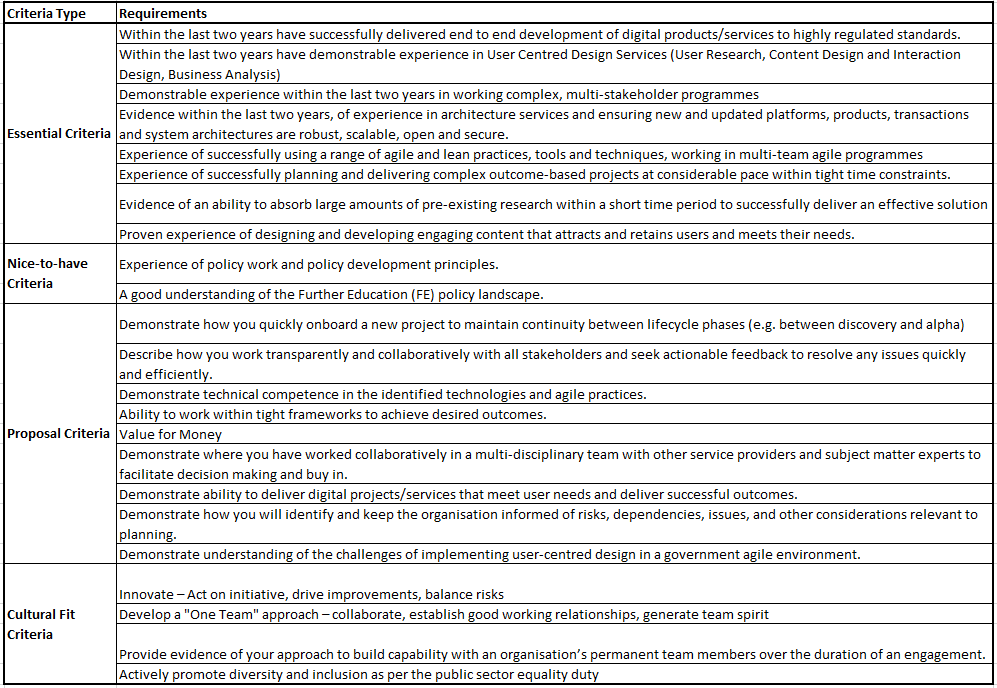 Schedule 2 - Supplier’s response Stage 1 – Stage 2 –Supplier Presentation:<Redacted>Written Proposal:For the remaining criteria within this contract a supplier presentation was delivered.Schedule 3 - Statement of Work (SOW), including pricing arrangements and Key Staff3.1	Part A SOW Details3.1	Part B Supplier Response3.1.1	The Parties will execute a SOW for each release. Note that any ad-hoc Service requirements are to be treated as individual releases in their own right (in addition to the releases at the delivery stage); and the Parties should execute a separate SOW in respect of each.3.1.2	The rights, obligations and details agreed by the Parties and set out in this SOW apply only in relation to the Services that are to be delivered under this SOW and will not apply to any other SOWs executed, or to be executed, under this Call-Off Contract unless otherwise agreed by the Parties.3.2 	Key Staff3.2.1	The Parties agree that the Key Staff in respect of this Project are detailed in the table below.3.2.2	Table of Key Staff:3.3 	Deliverables3.3.1	To be added into table in Sch 3.1 (Part A) in agreement between the Buyer and Supplier on a work package by work package basis.3.4 	Call-Off Contract Charges3.4.1	For each individual Statement of Work (SOW), the applicable Call-Off Contract Charges (in accordance with the charging method in the Order Form) will be calculated using all of the following:the agreed relevant rates for Supplier staff or facilities, which are inclusive of any applicable expenses and exclusive of VAT and which were submitted to the Buyer during the Further Competition that resulted in the award of this Call-Off Contract.the number of days, or pro rata for every part of a day, that Supplier staff or facilities will be actively providing the Services during the term of the SOW.a contingency margin of up to 20% applied to the sum calculated on the basis of the above two points, to accommodate any changes to the SOW Deliverables during the term of the SOW (not applicable to Lot 3). The Supplier must obtain prior written approval from the Buyer before applying any contingency margin.3.4.2	The Supplier will provide a detailed breakdown of rates based on time and materials Charges, inclusive of expenses and exclusive of VAT, with sufficient detail to enable the Buyer to verify the accuracy of the time and material Call-Off Contract Charges incurred.	The detailed breakdown for the provision of Services during the term of the SOW will include (but will not be limited to):a role description per Supplier Staff;a facilities description;the agreed relevant rate per day;any expenses charged per day, which are in line with the Buyer’s expenses policy (if applicable);The number of days, or pro rata for every part day, they will be actively providing the Services during the term of the SOW; andThe total cost per role / facility.	The Supplier will also provide a summary which is to include:Total value of this SOW;Overall Call-Off Contract value;Remainder of the value under overall Call-Off Contract Charge where:Remainder of value under overall call-Off Contract Charge – overall Call-Off Contract value – sum of total value of all SOWs invoiced; andWhether there is any risk of exceeding overall Call-Off Contract value (and thereby requiring a Contract Change Note (CCN) to continue delivery of Services).3.4.3	If a capped or fixed price has been agreed for a SOW:The Supplier will continue at its own cost and expense to provide the Services even where the agreed price has been exceeded; andThe Buyer will have no obligation or liability to pay for the cost of any Services delivered relating to this order after the agreed price has been exceeded.3.4.4	Risks or contingencies will be included in the Charges. The Parties agree that the following assumptions, representations, risks and contingencies will apply in relation to the Charges:3.4.5	Any changes to the Supplier Staff (not applicable to Lot 3 Services) should be agreed with the Buyer and covered by a separate SOW where it cannot be accommodated within an existing SOW.3.4.6	Multiple SOWs can operate concurrently.3.4.7	The Supplier will keep accurate records of the time spent by the Supplier Staff in providing the Services and will provide records to the Buyer for inspection on request (not applicable to Lot 3 Services).3.5 	Call-Off Contract Extension Period3.5.1	Where the Buyer has specified and extension period in the Order Form, the Parties agree that an Extension Period of up to 25% of the initial Call-Off Contract Period can be added to the term of the Call-Off Contract, to accommodate any changes to the Deliverables, or delay in meeting the Buyer’s requirements. The Buyer must give the Supplier the minimum notice specified in the Order Form that an Extension Period is required, set out how long the Extension Period is to be, and obtain prior written approval from the Supplier before applying any Extension Period to the Call-Off Contract Period.3.6 	Agreement of Statement of WorksBY SIGNING this SOW, the Parties agree to be bound by the terms and conditions set out herein:For and on behalf of the Supplier:Name and title:	…………………………………………………………………………………………Signature and date:	…………………………………………………………………………………………For and on behalf of the Buyer:Name and title:	…………………………………………………………………………………………Signature and date:	…………………………………………………………………………………………Schedule 4 - Contract Change Notice (CCN)Order Form reference for the Call-Off Contract being varied:BETWEEN:The Call-Off Contract is varied as follows and shall take effect on the date signed by both Parties: Guidance Note:  Insert full details of the change including:Reason for the change;Full Details of the proposed change;Likely impact, if any, of the change on other aspects of the Call-Off Contract; Words and expressions in this Contract Change Notice shall have the meanings given to them in the Call-Off Contract.The Call-Off Contract, including any previous changes shall remain effective and unaltered except as amended by this change.Signed by an authorised signatory for and on behalf of the BuyerSigned by an authorised signatory to sign for and on behalf of the SupplierSchedule 6 - Optional Buyer terms and conditionsSch 6.1 	Buyer’s agent The Buyer (as principal) has authorised [NAME OF AGENT] to act as agent on their behalf. The Buyer (as principal) remains liable for all of the Buyer obligations under this Call-Off Contract entered into on its behalf by its agent. Schedule 7 - How Services are bought (Further Competition process)Services are bought under this Call-Off Contract using the Further Competition process set out in Section 3 of the Framework Agreement (How Services will be bought). Schedule 8 - Deed of guaranteeN/ASchedule 9 - Processing, Personal Data and Data SubjectsThis will be captured in the individual statement of work.9.1	Particulars9.1.1	This Schedule will be assessed on a case-by-case basis within each individual Statement of work as it will vary from project to project.9.2	Processing RequirementsSchedule 10 – Alternative ClausesPart 1: Alternative Jurisdictions[These alternative clauses can be substituted into the appropriate places in the Call-Off Contract in order to effect changes in jurisdiction from England & Wales to either Scotland or Northern Ireland as appropriate. If used, their use should be indicated in the Section A Order Form under “Additional Buyer terms”]Change Clause 43.143.1	The Call-Off Contract will be governed by the Laws of [Scotland/Northern Ireland]. Each Party agrees to submit to the exclusive jurisdiction of the courts of [Scotland/Northern Ireland] and for all disputes to be conducted within [Scotland/Northern Ireland].Change Defined Terms[Replace the following relevant defined term]Change Schedule 8 - Deed of guarantee[Replace paragraph 1](1)	[Insert the name of the guarantor] a company incorporated under the Laws of [Scotland/Northern Ireland], registered in [Scotland/Northern Ireland] with number [insert number] at [insert place of registration], whose principal office is at [insert office details] ('guarantor'); in favour of[Replace initial paragraphs of “Demands and notices”]Any demand or notice served by the Buyer on the Guarantor under this Deed of Guarantee will be in writing, addressed to:[Address of the Guarantor in Scotland/Northern Ireland] [Email address of the Guarantor representative]For the Attention of [insert details]or such other address in [Scotland/Northern Ireland] as the Guarantor has from notified to the Buyer in writing as being an address for the receipt of such demands or notices.[Continuing: “Any notice or demand served on the Guarantor or the Buyer under this Deed of Guarantee will be deemed to have been served:”][Replace section on Governing Law]GOVERNING LAWThis Deed of Guarantee, and any non-Contractual obligations arising out of or in connection with it, will be governed by and construed in accordance with [Scottish/Northern Irish] Law.The Guarantor irrevocably agrees for the benefit of the Buyer that the courts of [Scotland/Northern Ireland] will have jurisdiction to hear and determine any suit, action or proceedings and to settle any dispute which may arise out of or in connection with this Deed of Guarantee and for such purposes hereby irrevocably submits to the jurisdiction of such courts.Nothing contained in this Clause will limit the rights of the Buyer to take proceedings against the Guarantor in any other court of competent jurisdiction, nor will the taking of any such proceedings in one or more jurisdictions preclude the taking of proceedings in any other jurisdiction, whether concurrently or not (unless precluded by applicable Law).The Guarantor irrevocably waives any objection which it may have now or in the future to the courts of [Scotland/Northern Ireland] being nominated for this Clause on the ground of venue or otherwise and agrees not to claim that any such court is not a convenient or appropriate forum.[The Guarantor hereby irrevocably designates, appoints and empowers [the Supplier] either at its registered office or on fax number [insert fax no.] from time to time to act as its authorised agent to receive notices, demands, Service of process and any other legal summons in [Scotland/Northern Ireland] for the purposes of any legal action or proceeding brought or to be brought by the Buyer in respect of this Deed of Guarantee. The Guarantor hereby irrevocably consents to the Service of notices and demands, Service of process or any other legal summons served in such way.]Part 2: Alternative data protection relationships[These template Call-Off terms assume the Buyer is the Data Controller, and the Supplier is the Data Processor.  If your agreement contains more complex relationships, you will need to amend this agreement.  Material here has been drawn from PPN 02/18 but you should ensure you follow up to date guidance, and seek legal advice where appropriate.][The wide range and complexity of possible relationships precludes a detailed set of alternative terms.][You will need to amend 14.1 (text given below for reference) which sets out the standard Buyer Controller Relationships to reflect the actual roles for your Call-Off. You may also need to amend other parts of clause 14.] 14.1	The Parties will comply with the Data Protection Legislation and agree that the Buyer is the Controller and the Supplier is the Processor. The only processing the Supplier is authorised to do is listed at Schedule 9 unless Law requires otherwise (in which case the Supplier will promptly notify the Buyer of any additional processing if permitted by Law).[You may also wish to add a Schedule 11, based on the PPN 02/18 Schedule Y, to set out the responsibilities of each Party and the particulars of the relationship. Add Schedule 11 to the table of contents.] Schedule 11: Joint Controller AgreementN/ABuyer Department for Education (DfE)Supplier Hippo Digital LimitedCall-Off Contract Ref.Con_6721Call-Off Contract title Teach in Further Education (FE) – Online Service Alpha & Beta.Call-Off Contract description Development of the ‘Teach in FE’ service is a necessary step to attract more teachers into further education (FE), providing a ‘public face’ to many initiatives aimed at supporting the supply and quality of FE teachers.Call-Off Contract period 2nd December 2020 – 1st March 2022Start date 2nd December 2020 and is valid for 15 months.End date1st March 2022(Optional) Maximum Call-Off Contract Extension  PeriodN/ALatest Extension Period End DateN/ANotice period (prior to the initial Call-Off Contract period) to trigger Call-Off Contract Extension30 DaysCall-Off Contract value The total maximum value for this contract is £2,100,000.Charging method Notice period for termination for convenience 30 daysInitial SOW packageTBCProject reference:DOS-12876Buyer reference:Con_6721Order date:2nd December 2020Purchase order:TBCFrom:The Secretary of State for the Department for EducationSanctuary BuildingsGreat Smith StreetLondonSW1P 3BT To:Hippo Digital Limited1st Floor Aireside HouseAire StreetLeedsUnited KingdomLS1 4HT
Together:09877239
the “Parties”For the Buyer:Name: <Redacted>For the Buyer:Title: Product ManagerFor the Buyer:Email:<Redacted>For the Buyer:Phone:<Redacted>For the supplier Name:<Redacted>For the supplier Title:Regional DirectorFor the supplier Email:<Redacted>For the supplier Phone:<Redacted>For the Buyer:Name:<Redacted>For the Buyer:Title:Departmental Data Protection OfficerFor the Buyer:Email:<Redacted>For the Buyer:Phone:<Redacted>For the supplier: Name:<Redacted>For the supplier: Title:Business ManagerFor the supplier: Email:<Redacted>For the supplier: Phone:<Redacted>Buyer contractual requirements Buyer contractual requirements Digital outcomes and specialists services required:For the provision of services to support the development of Teach in FE.Warranty period90 days from the date of Buyer acceptance of release.Location:1st Floor, Piccadilly Gate, Store Street, Manchester, M1 SWD. Initial services will be delivered remotely. Should base location vary from this address it will be outlined and agreed upon within individual statements of work.Staff vetting procedures:The level of clearance for this requirement is: Enhanced Disclosure and Barring Service (DBS) & Baseline Personal Security Standard (BPSS)Standards:Digital by Default Standard Government Digital Service StandardLimit on supplier’s liability:As per clause 34.Insurance:As per clause 10.Supplier’s informationSupplier’s informationCommercially sensitive information:n/aSubcontractors / Partners:Call-Off Contract Charges and payment Call-Off Contract Charges and payment The method of payment for the Call-Off Contract Charges (GPC or BACS)BACSInvoice (including Electronic Invoice) detailsThe supplier will issue monthly invoices.  The buyer will pay the supplier within 30 calendar days of receipt of a valid invoice.Who and where to send invoices to:<Redacted> ensuring cross reference of PO to ensure prompt payment in accordance with terms.Invoice information required – eg PO, project ref, etc.A valid invoice will: • be dated and have a unique invoice number; • quote a valid purchase order number; • include correct Supplier details; • specify the services supplied; • include the correct SOW reference • be for the correct sum • provide contact details for queries.Invoice frequencyMonthly in arrearsCall-Off Contract value:The total maximum value for this contract is £2,100,000.Additional Buyer termsWarranties, representations and acceptance criteria The Supplier warrants and undertakes to the Buyer that:The Supplier will indemnify the DfE against any claim arising as result of the Supplier’s failure to ensure that Key Staff are not bound by a transfer fee from a previous supplier.Supplemental requirements in addition to the call-off termsTo supplement existing provisions in clause 4, the Supplier will comply with the following additions.4.4 The Supplier shall ensure that no Supplier Staff who discloses that they have a Relevant Conviction, or who is found to have any Relevant Convictions (whether as a result of a police check or through the vetting procedure of HMG Baseline Personnel Security Standard or through the Disclosure and Barring Service (DBS) or otherwise), is employed or engaged in any part of the provision of the Services without the prior written approval of the Buyer. Subject to the Data Protection Legislation, the Supplier shall disclose the results of their vetting process, immediately to the Buyer. The decision as to whether any of the Supplier’s Staff are allowed to perform activities in relation to the Call Off Contract, is entirely at the Buyer’s sole discretion4.5 The Supplier shall be required to undertake annual periodic checks during the Call Off Contract Period of its Staff, in accordance with HMG Baseline Personnel Security Standard so as to determine the Supplier Staff suitability to continue to provide Services under the Call Off Contract. The Supplier shall ensure that any Supplier Staff who discloses a Relevant Conviction (either spent or unspent), or is found by the Supplier to have a Relevant Conviction through standard national vetting procedures or otherwise, is immediately disclosed to the Buyer. The Supplier shall ensure that the individual staff member immediately ceases all activity in relation to the Call Off Contract, until the Buyer has reviewed the case, on an individual basis, and has made a final decision.4.6 Where the Buyer decides that a Supplier Staff should be removed from performing activities, as a result of obtaining information referred to in clause 1 and/or 2 above in relation to the Call Off Contract, the Supplier shall promptly and diligently replace any individual identified. The Supplier shall ensure that any replacement staff will meet the provision set out in clause 2.1 of the Call off Contract.”Please refer to the defined terms section for further information on ‘Conviction’ & ‘Relevant Conviction’.Primary locations will not attract expenses, some travel to other DfE sites may be required and must comply with DfE Travel and Subsistence policy.  Parking is not available on DfE sites.  Costs for additional roles required within this contract will be discussed as needed.Onboarding A latest start date will be outlined in each individual statement of work. Except for in exceptional circumstances, and as agreed with the buyer, onboarding will take place within 10 working days of a statement of work being signed. In accordance with Call-Off Contract clauses, the Supplier must agree to unqualified acceptance of the Buyers Special Terms and SOW Template, attached at Schedule 3 as these will apply to the DOS4 Call-Off Contract terms. • Each work package commissioned under a SOW template will detail the specific outcomes and milestones associated to the work. This will be used for monitoring delivery against milestones and payment and will be completed in accordance with Schedule 3 SOW Template • If so required by the Buyer, the Supplier shall produce within one (1) Month of the commencement date an implementation plan if required and this may be subject to amendment from time to time.Buyer specific amendments to/refinements of the Call-Off Contract termsN/ASpecific terms:N/AFormation of Contract By signing and returning this Order Form (Part A), the Supplier agrees to enter into a Call-Off Contract with the Buyer.The Parties agree that they have read the Order Form (Part A), the Call-Off Contract terms and conditions (Part B), and the Schedules (Part C), and by signing below agree to be bound by this Call-Off Contract.In accordance with the Further Competition procedure set out in Section 3 of the Framework Agreement, this Call-Off Contract will be formed when the Buyer acknowledges the receipt of the signed copy of the Order Form from the Supplier (the “call-off effective date”).The Call-Off Contract outlines the Deliverables of the agreement. The Order Form outlines any amendment of the terms and conditions set out in Part B. The terms and conditions of the Call-Off Contract Order Form will supersede those of the Call-Off Contract standard terms and conditions.Background to the agreement (A)	The Supplier is a provider of digital outcomes and specialists services and undertook to provide such Services under the terms set out in Framework Agreement number RM1043.6 (the “Framework Agreement”). (B)	The Buyer served an Order Form for Services to the Supplier on the Order Date stated in the Order Form.(C)	The Parties intend that this Call-Off Contract will not itself oblige the Buyer to buy or the Supplier to supply the Services. Specific instructions and requirements will have contractual effect on the execution of an SOW.Supplier:Buyer:Name:Title:Signature:Date:Delivery typeDeemed delivery timeProof of ServiceEmail9am on the first Working Day after sendingDispatched in a pdf form to the correct email address without any error message‘Assurance’The verification process undertaken by CCS as described in section 5 of the Framework Agreement‘Background IPRs’Any and all IPR that are owned by or licensed to either Party and which are or have been developed independently of the Call-Off Contract (whether prior to the start date or otherwise)‘Buyer’A UK public sector body, or Contracting Authority, as described in the OJEU Contract Notice, that can execute a competition and a Call-Off Contract within the Framework Agreement‘Buyer Background IPRs’Background IPRs of the Buyer'Buyer’s Confidential Information'All Buyer Data and any information that relates to the business, affairs, developments, trade secrets, know-how, personnel, and Suppliers of the Buyer, including all Intellectual Property Rights (IPRs), together with all information derived from any of the aboveAny other information clearly designated as being confidential or which ought reasonably be considered to be confidential (whether or not it is marked 'confidential')'Buyer Data'Data that is owned or managed by the Buyer, including Personal Data gathered for user research, eg recordings of user research sessions and lists of user research participants'Buyer Software'Software owned by or licensed to the Buyer (other than under or pursuant to this Call-Off Contract), which is or will be used by the Supplier for the purposes of providing the Services'Call-Off Contract'The legally binding agreement (entered into following the provisions of the Framework Agreement) for the provision of Services made between a Buyer and the SupplierThis may include the key information summary, Order Form, requirements, Supplier’s response, Statement of Work (SOW), Contract Change Notice (CCN) and terms and conditions as set out in the Call-Off Contract Order Form'Charges'The prices (excluding any applicable VAT), payable to the Supplier by the Buyer under the Call-Off Contract, as set out in the applicable SOW(s), in consideration of the full and proper performance by the Supplier of the Supplier’s obligations under the Call-Off Contract and the specific obligations in the applicable SOW'Commercially Sensitive Information'Information, which CCS has been notified about, (before the start date of the Framework Agreement) or the Buyer (before the Call-Off Contract start date) with full details of why the Information is deemed to be commercially sensitive‘Comparable Supply’The supply of services to another customer of the Supplier that are the same or similar to any of the Services‘Confidential Information’ Buyer's Confidential Information or the Supplier's Confidential Information, which may include (but is not limited to):any information that relates to the business, affairs, developments, trade secrets, know-how, personnel, and third parties, including all Intellectual Property Rights (IPRs), together with all information derived from any of the aboveany other information clearly designated as being confidential or which ought reasonably be considered to be confidential (whether or not it is marked 'confidential')'Contracting Authority'The Buyer and any other person as listed in the OJEU Contract Notice or Regulation 2 of the Public Contracts Regulations 2015, as amended from time to time, including CCS'Control'Control as defined in section 1124 and 450 of the Corporation Tax Act 2010. 'Controls' and 'Controlled' will be interpreted accordingly‘Controller’Takes the meaning given in the Data Protection Legislation.‘Conviction’ Means other than for minor road traffic offences, any previous or pending prosecutions, convictions, cautions and binding over orders (including any spent convictions as contemplated by section 1(1) of the Rehabilitation of Offenders Act 1974 by virtue of the exemptions specified in Part II of Schedule 1 of the Rehabilitation of Offenders Act 1974 (Exemptions) Order 1975 (SI 1975/1023) or any replacement or amendment to that Order.'Crown'The government of the United Kingdom (including the Northern Ireland Assembly and Executive Committee, the Scottish Executive and the National Assembly for Wales), including government ministers and government departments and particular bodies, persons, commissions or agencies from time to time carrying out functions on its behalf‘Data Loss Event’Any event that results, or may result, in unauthorised access to Personal Data held by the Supplier under this Call-Off Contract, and/or actual or potential loss and/or destruction of Personal Data in breach of this Call-Off Contract, including any Personal Data Breach.‘Data Protection Impact Assessment’An assessment by the Controller of the impact of the envisaged processing on the protection of Personal Data.‘Data Protection Legislation’All applicable Law about the processing of personal data and privacy (including the GDPR, LED and DPA 2018) and including if applicable legally binding guidance and codes of practice issued by the Information Commissioner.‘Data Protection Officer’Takes the meaning given in the Data Protection Legislation.‘Data Subject’Takes the meaning given in the Data Protection Legislation.'Default'any breach of the obligations of the Supplier (including any fundamental breach or breach of a fundamental term) any other default, act, omission, negligence or negligent statement of the Supplier, of its Subcontractors or any Supplier Staff in connection with or in relation to the Framework Agreement or this Call-Off Contract Unless otherwise specified in this Call-Off Contract the Supplier is liable to CCS for a Default of the Framework Agreement and in relation to a Default of the Call-Off Contract, the Supplier is liable to the Buyer'Deliverable'A tangible work product, professional service, outcome or related material or item that is to be achieved or delivered to the Buyer by the Supplier as part of the Services as defined in the Order Form and all subsequent Statement of Work'Digital Marketplace'The government marketplace where Services will be bought (https://www.digitalmarketplace.service.gov.uk/)‘DPA 2018’Data Protection Act 2018.‘Employment Regulations’The Transfer of Undertakings (Protection of Employment) Regulations 2006 (SI 2006/246) as amended or replaced or any other Regulations implementing the European Council Directive 77/187/EEC on the approximation of laws of European member states relating to the safeguarding of employees’ rights in the event of transfers of undertakings, businesses or parts of undertakings or businesses, as amended or re-enacted from time to time‘Electronic Invoice’An invoice which has been issued, transmitted and received in a structured electronic format which allows for its automatic and electronic processing 'Equipment'The Supplier’s hardware, computer and telecoms devices, plant, materials and such other items supplied and used by the Supplier (but not hired, leased or loaned from CCS or the Buyer) in the performance of its obligations under the Call-Off Contract‘Extension Period’The period (expressed in Working Days) that the initial Call-Off Contract term is extended by following notice given by the Buyer to the Supplier in accordance with Clause 1.4, such period not to exceed the number of whole days that represent 25% of the initial Call-Off Contract period. 'FoIA'The Freedom of Information Act 2000 and any subordinate legislation made under the Act occasionally together with any guidance or codes of practice issued by the Information Commissioner or relevant Government department in relation to such legislation‘Force Majeure’Force Majeure means anything affecting either Party's performance of their obligations arising from any of the following: ●	acts, events, omissions, happenings or non-happenings beyond the reasonable control of the affected Party●	riots, war or armed conflict, acts of terrorism, nuclear, biological or chemical warfare●	acts of government, local government or Regulatory Bodies●	fire, flood, any disaster and any failure or shortage of power or fuel●	an industrial dispute affecting a third party for which a substitute third party is not reasonably availableThe following do not constitute a Force Majeure event:●	any industrial dispute relating to the Supplier, its staff, or any other failure in the Supplier’s (or a Subcontractor's) supply chain●	any event or occurrence which is attributable to the wilful act, neglect or failure to take reasonable precautions against the event or occurrence by the Party concerned'Framework Agreement'The Framework Agreement between CCS and the Supplier for the provision of the Services dated 01/10/2019‘Fraud’The making of a false representation or failing to disclose relevant information, or the abuse of position, in order to make a financial gain or misappropriate assets'Further Competition'The Further Competition procedure as described in Section 3 (how Services will be bought) of the Framework Agreement.‘GDPR’The General Data Protection Regulation (Regulation (EU) 2016/679).'Good Industry Practice'Standards and procedures conforming to the Law and the application of skill, care and foresight which would be expected from a person or body who has previously been engaged in a similar type of undertaking under similar circumstances. The person or body must adhere to the technology code of practice (https://www.gov.uk/service-manual/technology/code-of-practice.html) and the government service design manual (https://www.gov.uk/service-manual)'Group'A company plus any subsidiary or holding company.'Holding company' and 'Subsidiary' are defined in section 1159 of the Companies Act 2006‘Group of Economic Operators’A partnership or consortium not (yet) operating through a separate legal entity.  'Holding Company'As described in section 1159 and Schedule 6 of the Companies Act 2006'Information'As described under section 84 of the Freedom of Information Act 2000, as amended from time to time'Insolvency Event'may be:a voluntary arrangementa winding-up petitionthe appointment of a receiver or administratoran unresolved statutory demanda Schedule A1 moratorium'Intellectual Property Rights' or 'IPR'means:
a) copyright, rights related to or affording protection similar to copyright, rights in databases, patents and rights in inventions, semi-conductor topography rights, service marks, logos, database rights, trade marks, rights in internet domain names and website addresses and other rights in trade or business  names, design rights (whether registerable or otherwise), know-how, trade secrets and moral rights and other similar rights or obligations whether registerable or not;
b) applications for registration, and the right to apply for registration, for any of the rights listed at (a) that are capable of being registered in any country or jurisdiction; and
c) all other rights whether registerable or not having equivalent or similar effect in any country or jurisdiction (including but not limited to the United Kingdom) and the right to sue for passing off.‘Key Staff’Means the Supplier Staff named in the SOW as such'KPI Target'The acceptable performance level for a key performance indicator (KPI) 'Law'Any applicable Act of Parliament, subordinate legislation within the meaning of Section 21(1) of the Interpretation Act 1978, exercise of the royal prerogative, enforceable community right within the meaning of Section 2 of the European Communities Act 1972, judgment of a relevant court of law, or directives or requirements of any Regulatory Body‘LED'Law Enforcement Direction (Directive (EU) 2016/680).'Loss'All losses, liabilities, damages, costs, expenses (including legal fees), disbursements, costs of investigation, litigation, settlement, judgment, interest and penalties whether arising in contract, tort (including negligence), breach of statutory duty, misrepresentation or otherwise and 'Losses' will be interpreted accordingly   ‘Lot’A subdivision of the Services which are the subject of this procurement as described in the OJEU Contract Notice'Malicious Software'Any software program or code intended to destroy, or cause any undesired effects. It could be introduced wilfully, negligently or without the Supplier having knowledge of its existence.'Management Charge'The sum paid by the Supplier to CCS being an amount of 1.0% of all Charges for the Services invoiced to Buyers (net of VAT) in each month throughout the duration of the Framework Agreement and thereafter, until the expiry or termination of any Call-Off Contract'Management Information'The Management Information (MI) specified in section 6 of the Framework Agreement‘Management Information (MI) Failure’If any of the below instances occur, CCS may treat this as an 'MI Failure':there are omissions or errors in the Supplier’s submissionthe Supplier uses the wrong templatethe Supplier’s report is latethe Supplier fails to submit a report'Material Breach’ (Framework Agreement) A breach by the Supplier of the following Clauses in the Framework Agreement: Subcontracting Non-DiscriminationConflicts of Interest and Ethical WallsWarranties and Representations Provision of Management InformationManagement Charge Prevention of Bribery and CorruptionSafeguarding against FraudData Intellectual Property Rights and Indemnity ConfidentialityOfficial Secrets Act AuditAssurance 'Material Breach’ (Call-Off Contract) A single serious breach of or persistent failure to perform as required in the Call-Off Contract   'OJEU Contract Notice'The advertisement for this procurement issued in the Official Journal of the European Union'Order Form'An order in the form set out in Part A of the Call-Off Contract for Digital Outcome and Specialist Services placed by a Buyer with the Supplier'Other Contracting Authorities'All Contracting Authorities, or Buyers, except CCS'Party'for the purposes of the Framework Agreement; CCS or the Supplierfor the purposes of the Call-Off Contract; the Supplier or the Buyer, and 'Parties' will be interpreted accordingly'Personal Data'Takes the meaning given in the Data Protection Legislation.‘Personal Data Breach’Takes the meaning given in the Data Protection Legislation.‘Processing’This has the meaning given to it under the Data Protection Legislation but, for the purposes of this Framework Agreement and Call-Off Contract, it will include both manual and automatic processing. ‘Process’ and ‘processed’ will be interpreted accordingly.‘Processor’Takes the meaning given in the Data Protection Legislation.'Prohibited Act'To directly or indirectly offer, promise or give any person working for or engaged by a Buyer or CCS a financial or other advantage to:induce that person to perform improperly a relevant function or activityreward that person for improper performance of a relevant function or activitycommit any offence:under the Bribery Act 2010under legislation creating offences concerning Fraudat common Law concerning Fraudcommitting or attempting or conspiring to commit Fraud‘Project-Specific IPRs’Intellectual Property Rights in items, including Deliverables, created by the Supplier (or by a third party on behalf of the Supplier) specifically for the purposes of the Call-Off Contract and updates and amendments of these items including (but not limited to) database schema; and/orIntellectual Property Rights arising as a result of the performance of the Supplier's obligations under the Call-Off Contract;but not including the Supplier Background IPRs'Property'The property, other than real property and IPR, issued or made available to the Supplier by the Buyer in connection with a Call-Off Contract‘Protective Measures’Appropriate technical and organisational measures which may include: pseudonymising and encrypting Personal Data, ensuring confidentiality, integrity, availability and resilience of systems and services, ensuring that availability of and access to Personal Data can be restored in a timely manner after an incident, and regularly assessing and evaluating the effectiveness of such measures adopted by it.'Regulations'The Public Contracts Regulations 2015 (at http://www.legislation.gov.uk/uksi/2015/102/contents/made) and the Public Contracts (Scotland) Regulations 2012 (at http://www.legislation.gov.uk/ssi/2012/88/made), as amended from time to time'Regulatory Bodies'Government departments and other bodies which, whether under statute, codes of practice or otherwise, are entitled to investigate or influence the matters dealt with in the Framework Agreement or the Call-Off Contract‘Release’The Deliverable for a particular Statement of Work. Its delivery by the Supplier and its acceptance by the Buyer completes the Statement of Work.‘Relevant Conviction’Means a Conviction that is relevant to the nature of the Services to be provided, at the discretion of the Buyer.'Reporting Date'The seventh day of each month following the month to which the relevant MI relates. A different date may be chosen if agreed between the Parties'Request for Information'A request for information or an apparent request under the Code of Practice on Access to Government Information, FoIA or the Environmental Information Regulations'Self Audit Certificate'The certificate in the form as set out in Framework Agreement Schedule 1 - Self Audit Certificate, to be provided to CCS by the Supplier in accordance with Framework Agreement Clause 7.6.'Services'Digital outcomes, digital specialists, user research studios or user research participants to be provided by the Supplier under this Call-Off Contract'Specific Change in Law'A change in the Law that relates specifically to the business of CCS or the Buyer and which would not affect a Comparable Supply'Statement of Requirements'A statement issued by CCS or any Buyer detailing its Services requirements issued in the Call-Off Contract'Statement of Work' (SOW)The document outlining the agreed body of works to be undertaken as part of the Call-Off Contract between the Buyer and the Supplier. This may include (but is not limited to) the Statement of Requirements, the Deliverable(s), the completion dates, the charging method. Multiple SOWs can apply to one Call-Off Contract'Subcontractor'Each of the Supplier’s Subcontractors or any person engaged by the Supplier in connection with the provision of the digital services as may be permitted by Clause 9.18 of the Framework Agreement or the Call-Off Contract ‘Subprocessor’Any third party appointed to process Personal Data on behalf of the Supplier under this Call-Off Contract.‘Supplier’The Supplier of Digital Outcomes and Specialists services who successfully bid for Call-Off Contracts as outlined in the Contract Notice within the Official Journal of the European Union (OJEU Notice).  The identifying details of the Supplier to be bound by the terms of this Call-Off Contract are set out in the Order Form.‘Supplier Background IPRs’Background IPRs of the Supplier‘Supplier Software’Software which is proprietary to the Supplier and which is or will be used by the Supplier for the purposes of providing the Services'Supplier Staff'All persons employed by the Supplier including the Supplier's agents and consultants used in the performance of its obligations under the Framework Agreement or the Call-Off Contract‘Supplier Staff LiabilitiesAny claims, actions, proceedings, orders, demands, complaints, Losses and any awards or compensation reasonably incurred in connection with any claim or investigation related to employment'Working Day'Any day other than a Saturday, Sunday or public holiday in England and Wales, from 9am to 5pm unless otherwise agreed with the Buyer and the Supplier in the Call-Off Contract‘VAT’Value added tax in accordance with the provisions of the Value Added Tax Act 1994Criteria Type RequirementsSupplier ResponseEssential CriteriaWithin the last two years have successfully delivered end to end development of digital products/services to highly regulated standards.<Redacted>Essential CriteriaWithin the last two years have demonstrable experience in User Centred Design Services (User Research, Content Design and Interaction Design, Business Analysis) <Redacted>Essential CriteriaDemonstrable experience within the last two years in working complex, multi-stakeholder programmes <Redacted>Essential CriteriaEvidence within the last two years, of experience in architecture services and ensuring new and updated platforms, products, transactions and system architectures are robust, scalable, open and secure. <Redacted>Essential CriteriaExperience of successfully using a range of agile and lean practices, tools and techniques, working in multi-team agile programmes <Redacted>Essential CriteriaExperience of successfully planning and delivering complex outcome-based projects at considerable pace within tight time constraints. <Redacted>Essential CriteriaEvidence of an ability to absorb large amounts of pre-existing research within a short time period to successfully deliver an effective solution <Redacted>Essential CriteriaProven experience of designing and developing engaging content that attracts and retains users and meets their needs. <Redacted>Nice-to-have CriteriaExperience of policy work and policy development principles. <Redacted>Nice-to-have CriteriaA good understanding of the Further Education (FE) policy landscape. <Redacted>Criteria Type RequirementsQuestion Supplier ResponseProposal CriteriaDemonstrate how you quickly onboard a new project to maintain continuity between lifecycle phases (e.g. between discovery and alpha) Describe how you would effectively assess and integrate pre-existing information quickly in order to avoid delays onboarding new elements of the project? Provide an example of successful delivery to demonstrate experience. (300 words)<Redacted>Proposal CriteriaDescribe how you work transparently and collaboratively with all stakeholders and seek actionable feedback to resolve any issues quickly and efficiently.Describe your stakeholder engagement strategy and how you will ensure consistent and effective communications through Alpha & Beta stages of this requirement to ensure successful collaborative working? Provide an example to demonstrate experience. (300 words)<Redacted>Proposal CriteriaDemonstrate technical competence in the identified technologies and agile practices.Demonstrate the technologies you would use to successfully manage agile projects, providing an example of a recent project where you have successfully used agile delivery practices, with focus on the choices made and the implementation to produce high quality services? (300 words)<Redacted>Proposal CriteriaAbility to work within tight frameworks to achieve desired outcomes. Demonstrate how you will deliver digital products/services against numerous challenging deadlines, including how you will meet elements of a regulated delivery standard to provide a successful outcome. Provide an example to demonstrate experience. (300 words)<Redacted>Proposal CriteriaValue for MoneyDescribe how your proposal will optimise costs and generate savings during the lifetime of the contract? Provide an example to demonstrate experience. (300 words)Cultural Fit CriteriaInnovate – Act on initiative, drive improvements, balance risksDescribe how you would successfully initiate and implement innovative techniques during the contract to deliver more efficient and sustained working practices? And how would you balance risks associated with these innovative techniques? Provide an example to demonstrate experience. (300 words) <Redacted> Cultural Fit CriteriaDevelop a "One Team" approach – collaborate, establish good working relationships, generate team spiritHow would you manage conflicting stakeholder demands to develop and support collaborative working relationships and successfully deliver business objectives? Provide an example to demonstrate experience. (300 words) <Redacted>Date of SOW:Date of SOW:[insert date][insert date]SOW Reference:SOW Reference:[supplied by contracts team][supplied by contracts team]Buyer:Buyer:Department for Education – [insert directorate/team]Department for Education – [insert directorate/team]Supplier:Supplier:[supplied by contracts team][supplied by contracts team]Date Required:Date Required:[insert the date you require services to commence][insert the date you require services to commence]Location Required:Location Required:[insert the primary location of this work, any secondary DfE locations they may need to travel to and any other non-DfE locations they may need to travel to][insert the primary location of this work, any secondary DfE locations they may need to travel to and any other non-DfE locations they may need to travel to]Work Package Title:Work Package Title:[insert the name of your project][insert the name of your project]Phase(s) of Development:Phase(s) of Development:[insert the phase(s) of your project, i.e. Discovery, Alpha, Private Beta, Public Beta, Live, multiples thereof or N/A][insert the phase(s) of your project, i.e. Discovery, Alpha, Private Beta, Public Beta, Live, multiples thereof or N/A]Estimated Duration of SOW:Estimated Duration of SOW:[insert number of days/weeks][insert number of days/weeks]Work Package Objectives and Success Criteria:Work Package Objectives and Success Criteria:Objectives:[insert relevant information from the Strategic Context section of your business case]Objectives:[insert relevant information from the Strategic Context section of your business case]Work Package Objectives and Success Criteria:Work Package Objectives and Success Criteria:Success Criteria:[insert the Success Criteria for this work package, i.e. how will you know whether what you want has been delivered and when is it needed by?]Success Criteria:[insert the Success Criteria for this work package, i.e. how will you know whether what you want has been delivered and when is it needed by?]Work Package Approach:Work Package Approach:The work shall be delivered in accordance with:Agile Methodology [remove if not applicable]GDS Service Standards [remove if not applicable]DfE Service Standards [remove if not applicable][insert additional information as required]The work shall be delivered in accordance with:Agile Methodology [remove if not applicable]GDS Service Standards [remove if not applicable]DfE Service Standards [remove if not applicable][insert additional information as required]Cost Centre:Cost Centre:[insert cost centre][insert cost centre]Work Package Deliverables and Outputs:Work Package Deliverables and Outputs:[when completing this table please:Do not specify roles – you can specify broad capabilities i.e. “Agile Delivery” or “Service Design”.Do not remove the mandatory standard deliverables which are pre-populated in the table without consulting with the Contracts team.Add/remove rows as required.][when completing this table please:Do not specify roles – you can specify broad capabilities i.e. “Agile Delivery” or “Service Design”.Do not remove the mandatory standard deliverables which are pre-populated in the table without consulting with the Contracts team.Add/remove rows as required.]Deliverable DateOutcome/DeliverableOutcome/DeliverableAcceptance CriteriaThroughout the duration of this SOWCoaching of Civil Servants transfer of knowledge to Civil Servants, Heads of Profession and/or the Communities of Practice.Coaching of Civil Servants transfer of knowledge to Civil Servants, Heads of Profession and/or the Communities of Practice.Document all information and store it in the appropriate repositories.Communicate progress to the team regularly through agreed channels such as Jira or Trello.Communicate work to stakeholders in an accessible way if needed.Throughout the duration of this SOWWork in the open, role-modelling good practice, and communicating progress regularly to stakeholders.Work in the open, role-modelling good practice, and communicating progress regularly to stakeholders.Attend all daily Stand Ups and provide an update on their work in the agreed format.Attend and contribute to other Agile Ceremonies as required (e.g. Sprint Planning, Sprint Reviews and Sprint Retrospectives).Throughout the duration of this SOWAdvocate for the importance of Agile, Iterative and User Centred methods with DfE Communities of Practice.Advocate for the importance of Agile, Iterative and User Centred methods with DfE Communities of Practice.Regular engagement with DfE Communities of Practice, adopting an open approach to their work and sharing their work with the wider Department.[insert date][insert outcome/deliverable][insert outcome/deliverable][insert acceptance criteria][insert date][insert outcome/deliverable][insert outcome/deliverable][insert acceptance criteria][insert date][insert outcome/deliverable][insert outcome/deliverable][insert acceptance criteria][insert date][insert outcome/deliverable][insert outcome/deliverable][insert acceptance criteria][insert date][insert outcome/deliverable][insert outcome/deliverable][insert acceptance criteria][insert date][insert outcome/deliverable][insert outcome/deliverable][insert acceptance criteria][insert date][insert outcome/deliverable][insert outcome/deliverable][insert acceptance criteria]Charging Method(s) for this work Package:Charging Method(s) for this work Package:[insert the charging method, i.e. Capped Time & Materials (CTM), Time & Materials (T&M), Price per Story, Fixed Price or Other Pricing Method or a Combination of Pricing Methods Agreed by the Parties]Invoiced monthly in arrears based on agreed Deliverables.The Supplier will provide regular updates about the progress of work and will work with the Buyer to adapt and re-plan as necessary, including updating deliverables if required.[insert the charging method, i.e. Capped Time & Materials (CTM), Time & Materials (T&M), Price per Story, Fixed Price or Other Pricing Method or a Combination of Pricing Methods Agreed by the Parties]Invoiced monthly in arrears based on agreed Deliverables.The Supplier will provide regular updates about the progress of work and will work with the Buyer to adapt and re-plan as necessary, including updating deliverables if required.Travel Expectations and Expenses:Travel Expectations and Expenses:[insert details of travel expectations, accounting for the location(s) identified above][indicate the total value deemed appropriate to cover those expectations]All expenses must be claimed in accordance with the prevailing expenses policy operated by the Buyer. Invoices including claims for expenses which do not comply with this policy will be rejected in their entirety.[insert details of travel expectations, accounting for the location(s) identified above][indicate the total value deemed appropriate to cover those expectations]All expenses must be claimed in accordance with the prevailing expenses policy operated by the Buyer. Invoices including claims for expenses which do not comply with this policy will be rejected in their entirety.Introduction:[supplied by Supplier]The team:[supplied by Supplier]Requirements from DfE around how the team will be resourced:[supplied by Supplier]Areas of potential complexity, and the assumptions we are making:[supplied by Supplier]Timing:[supplied by Supplier]Resourcing and price:[supplied by Supplier]Areas that are out of scope:[supplied by Supplier]End of ResponseEnd of ResponseNameRoleDetails[supplied by Supplier]Assumptions:Work for the department must be conducted using tools and accounts provided by the department. DfE will provide you with the tools or instances required to complete the deliverables set out in this SoW. Support is available where a particular tool essential for successful delivery or operations does not exist. Suppliers and contractors should not use their own tools or personal accounts for DfE work. Work practice reviews may be conducted to ensure compliance. Any Intellectual Property (IP) created during or for this work package is owned by the Department for EducationRepresentations:[to be agreed with Supplier]Risks:[to be agreed with Supplier]Contingencies:[to be agreed with Supplier]Buyer Full Name  ("the Buyer")andSupplier Full Name ("the Supplier")Signature: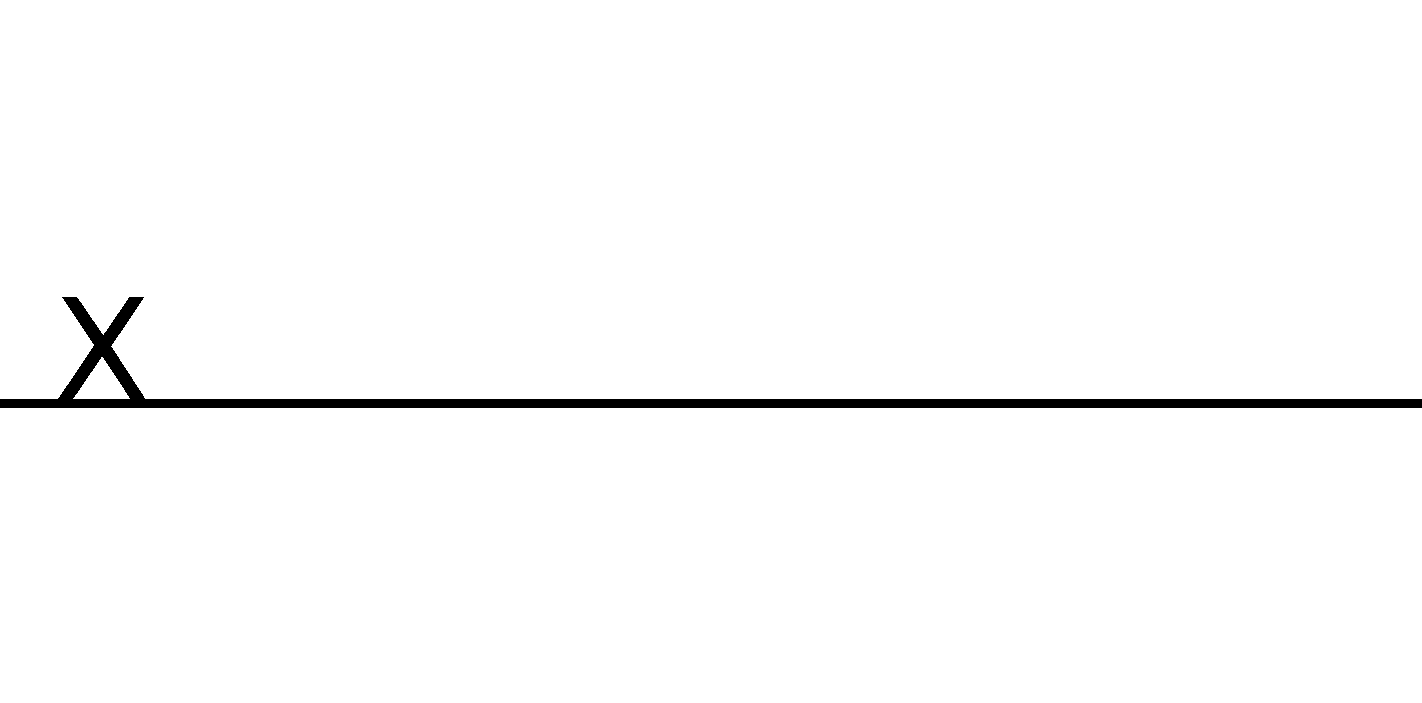 Date:Click here to enter a date.Name:Click here to enter text.Address:Click here to enter text.Signature:Date:Click here to enter a date.Name:Click here to enter text.Address:Click here to enter text.Date of SOW:[insert date]SOW Reference:[supplied by contracts team]Buyer:Department for Education – [insert directorate/team]Supplier:[supplied by contracts team]Subject Matter of the Processing:[insert high level, short description of what the processing is about, i.e. the subject matter]Duration of the Processing:[clearly set out the duration of the processing including key dates and milestones]Nature and Purposes of the Processing:[Please be as specific as possible but make sure that you cover all of the intended purposes.The nature of the processing means any operation such as collection, recording, organisation, structuring, storage, adaptation or alteration, retrieval, consultation, use, disclosure by transmission, dissemination or otherwise making available, alignment or combination, restriction, erasure or destruction of data (whether or not by automated means) etc.The purpose might include employment processing, statutory obligation, recruitment assessment etc.]Types of Personal Data:[Examples here include name, address, date of birth, National Insurance number, telephone number, pay, images, biometric data etc.]Categories of Data Subject:[Examples include staff (including volunteers, agents and temporary workers), customers/clients, suppliers, patients, students/pupils, members of the public, users of a particular website etc.]Plan for return or destruction of the data once the processing is complete UNLESS requirements under Union or Member State law to preserve that type of data:[Describe how long the data will be retained for and how it will be returned/destroyed.]'Working Day'Any day other than a Saturday, Sunday or public holiday in [Scotland/Northern Ireland], from 9am to 5pm unless otherwise agreed with the Buyer and the Supplier in the Call-Off Contract